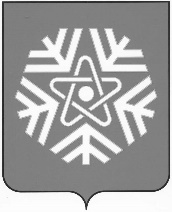 администрация  снежинского  городского  округаПОСТАНОВЛЕНИЕ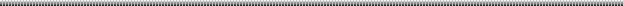 О внесении изменений в муниципальнуюПрограмму «Развитие информационногообщества в Снежинском городском округе»на 2019 - 2030 гг.Руководствуясь Порядком разработки, утверждения и исполнения муниципальных программ в Снежинском городском округе, утвержденным постановлением администрации Снежинского городского округа от 24.02.2022 № 251, на основании статьи 34, 39 Устава муниципального образования «Город Снежинск»,ПОСТАНОВЛЯЮ:Внести изменения в муниципальную Программу «Развитие информационного общества в Снежинском городском округе» на 2019 - 2030 гг., утвержденную постановлением администрации Снежинского городского округа от 22.11.2019 № 1493 (с изменениями от 10.02.2022 № 194, от 10.01.2022, № 2, от 31.03.2021 № 403, от 17.02.2021 № 197, от 02.07.2020 № 804, от 20.11.2019 № 1492, от 16.12.2019 № 1629), изложив ее в новой редакции (прилагается).Опубликовать настоящее постановление в газете «Известия Собрания депутатов и администрации города Снежинска».Контроль за выполнением настоящего постановления возложить на заместителя главы городского округа Д.С.Востротина.Глава Снежинскогогородского округа							 И.И.СапрыкинСОГЛАСОВАНО:Начальник юридического отдела						А.В.КузьминЗаместитель главыгородского округа								Д.С.ВостротинЗаместитель главыгородского округа								М.Т.ТашбулатовНачальник управления экономики					А.М.КарповаРуководитель МКУ«Финансовое управлениеСнежинского городского округа»					Н.Ю.КругликРуководитель МКУ «УГХ СГО						А.В.ЗемовДиректор МБУ «ИНФОРМКОМ»					А.Д.КулаковРассылка: в дело – 1 экз.МБУ «ИНФОРМКОМ»управление экономики – 1 экз.финансовое управление – 1 экз.КСП – 1 экз.МКУ «УГХ СГО» – 3 экз.газета «Известия Собрания депутатов…» – 1 экз.А.Д.Кулаков, 104директор АУ «ИНФОРМКОМ»ДГ 1  29.03.2022488ПРИЛОЖЕНИЕк постановлению администрации   Снежинского городского округа   от ______________ № _________МУНИЦИПАЛЬНАЯ ПРОГРАММА «Развитие информационного общества Снежинского городского округа» на 2019 - 2030 гг.20222ПАСПОРТмуниципальной Программы «Развитие информационного общества в Снежинском городского округа» на 2019 - 2030 гг.5Цель и задачи ПрограммыПриоритеты муниципальной политики администрации Снежинского городского округа в сфере реализации Программы определены исходя из задач, поставленных в ежегодных посланиях Президента Российской Федерации Федеральному Собранию Российской Федерации, определенных требованиями федеральных законов от 06.10.2003              № 131-ФЗ «Об общих принципах организации местного самоуправления в Российской Федерации», от 27.07.2010 № 210-ФЗ «Об организации предоставления государственных и муниципальных услуг», распоряжений Правительства Российской Федерации от 01.11.2013 № 2036-р «Об утверждении Стратегии развития отрасли информационных технологий в Российской Федерации на 2014 - 2020 годы и на перспективу до 2025 года», Указа Президента Российской Федерации от 09.05.2017 № 203 «О стратегии развития информационного общества в Российской Федерации».Реализация целей развития информационного общества согласно приоритетам государственной политики, отражена в государственной Программе Российской Федерации «Информационное общество», утвержденной постановлением Правительства Российской Федерации от 15.04.2014 № 313 (в ред. постановления Правительства РФ от 29.03.2019 № 356-24).Одними из приоритетных направлений в сфере развития информационно-телекоммуникационных технологий в органах власти и органах местного самоуправления являются:Использование информационно-телекоммуникационных технологий для автоматизации процессов и повышения качества и доступности, предоставляемых организациям и гражданам государственных (муниципальных) услуг и исполнения государственных (муниципальных) функций.Использование типовых информационно-технологических сервисов и единой сети передачи данных.7Использование российского программного обеспечения и средств информационно-телекоммуникационных технологий.Защита информации, содержащейся в государственных (муниципальных) информационных системах;Повышение качества и обеспечение доступности информации о деятельности органов власти, в том числе в форме открытых данных.Обеспечение бесперебойного функционирования информационно-телекоммуникационной инфраструктуры органов местного самоуправления и органов управления, входящих в систему администрации города Снежинска.Сопровождение прикладных программных средств.В соответствии с приоритетами государственной и муниципальной политики в сфере информатизации целью Программы является внедрение цифровых технологий, обеспечение эффективного управления информационно-телекоммуникационными ресурсами.Для достижения цели Программы необходимо решить следующие задачи:1. Повышение эффективности управления, функционирования и развития информационно-телекоммуникационной инфраструктуры.2. Формирование эффективной системы управления городским хозяйством путем внедрения цифровых технологий и инженерных решений.2. Ресурсное обеспечение ПрограммыПрограмма финансируется за счет средств областного и местного бюджетов и внебюджетных источников.Общий объем финансирования на весь период действия Программы составляет 154 650 271,80 руб.*,в том числе по годам:– областной бюджет – 0 руб.:. – 0;. – 0;. – 0;. – 0;. – 0;. – 0;. – 0;. – 0;. – 0;. – 0;. – 0;. – 0.– местный бюджет – 154 650 271,80 руб.:. – 0;. – 12 902 559,80 руб.;8. – 16 010 524 руб.;. – 10 852 868 руб.;. – 9 066 056 руб.;. – 9 066 056 руб.;2025 г. – 16 125 368 руб.*. – 16 125 368 руб.*. – 16 125 368 руб.*. – 16 125 368 руб.*. – 16 125 368 руб.*. – 16 125 368 руб.*– внебюджетные источники – 0 руб.:. – 0;. – 0;. – 0;. – 0;. – 0;. – 0;. – 0;. – 0;. – 0;. – 0;. – 0;. – 0.* Объем финансирования в Программе указан справочно, исходя из потребности. Фактический объем финансирования будет утверждаться при формировании бюджета на очередной финансовый год.Финансирование мероприятий Программы осуществляется в пределах выделенных бюджетных средств и ежегодно уточняется исходя из возможностей местного и областного бюджетов.Мероприятия Программы в разрезе подпрограмм указаны в приложении к Программе.3. Организация управления ПрограммойКоординатором Программы является заместитель главы Снежинского городского округа.Разработчиками Программы являются МБУ «ИНФОРМКОМ», МКУ «УГХ СГО».МБУ «ИНФОРМКОМ»:организует выполнение мероприятий Программы;осуществляет текущую работу по координации деятельности исполнителей Программы, обеспечивая их согласованные действия по реализации программных мероприятий;9готовит предложения о внесении изменений в Программу и предложения по совершенствованию механизма реализации Программы;готовит и представляет в администрацию Снежинского городского округа по итогам года отчет о ходе реализации Программы.МКУ «УГХ СГО»:организует выполнение мероприятий Программы;вносит предложения в МБУ «ИНФОРМКОМ» по внесению изменений в Программу и предложения по совершенствованию механизма реализации Программы;готовит и представляет в МБУ «ИНФОРМКОМ» отчет о ходе реализации Программы.Контроль за ходом реализации Программы осуществляют в рамках своей компетенции:координатор Программы;Муниципальное казённое учреждение «Финансовое управление Снежинского городского округа»;управление экономики администрации Снежинского городского округа;Собрание депутатов Снежинского городского округа.Эффективность реализации Программы оценивается по методике расчета результатов эффективности, на основании соответствующего муниципального правового акта Снежинского городского округа.4. Ожидаемые результаты реализации ПрограммыРезультаты реализации Программы:– Обеспечение бесперебойного функционирования информационно-телекоммуникационной инфраструктуры органов местного самоуправления и органов управления администрации города Снежинска;– Сохранение доли защищенных рабочих мест с доступом к государственным и региональным информационным системам, системам межведомственного электронного взаимодействия на уровне 100% в течение всего периода действия Программы;– Увеличение количества субъектов информационного взаимодействия (органов местного самоуправления и их подведомственных учреждений), использующих стандарты безопасного информационного взаимодействия с 73 единиц в 2018 году до 77 в 2030 году;– Увеличение доли домохозяйств, имеющих широкополосный доступ к сети «Интернет», в общем числе домашних хозяйств с 78% в 2018 году до 97% в 2030 году; –Сохранение доли населенных пунктов с населением от 250 человек, в которых обеспечена мобильная связь и широкополосный доступ к сети «Интернет» на уровне 100% в течение всего периода действия Программы;10– Увеличение стоимостной доли отечественных цифровых платформ сбора, обработки и распространения данных с 65% в 2018 году до 90% в 2030 году;– Увеличение количества городских округов, на территории которых реализуются мероприятия «Умный город» к 2024 году на 1 ед. – Увеличение количества муниципальных учреждений, в которых осуществляется автоматическая передача данных с приборов учета коммунальных ресурсов до 15 в 2024 году;– Доведение доли опор уличного освещения, охваченных интеллектуальными системами освещения до 10% в 2024 году;– Доведение доли объектов уличного освещения, оснащенных энергоэффективными лампами до 100% в 2024 году;– Увеличение доли «умных» светофоров в общем количестве светофорных объектов на территории муниципального образования до 75% в 2024 году.5. Индикаторы (показатели) реализации ПрограммыИндикаторы (показатели) реализации Программы указаны в таблице:111213Паспортподпрограммы «Обеспечение эффективного управления информационно-телекоммуникационными ресурсами»1. Основные цели и задачи подпрограммыОсновной целью подпрограммы является повышение эффективности управления, функционирования и развития информационно-телекоммуникационной инфраструктуры.Основными задачами подпрограммы являются:1. Обеспечение бесперебойного функционирования и развития информационно-телекоммуникационной инфраструктуры органов местного самоуправления и органов управления администрации города Снежинска;2. Внедрение отечественных цифровых платформ сбора, обработки и распространения данных для обеспечения потребностей граждан, субъектов предпринимательства и органов местного самоуправления.3. Обновление парка персональных компьютеров и оргтехники. 2. Ресурсное обеспечение подпрограммыПодпрограмма финансируется за счет средств местного бюджета.Общий объем финансирования на весь период действия подпрограммы составит 154 650 271,80 руб. *, в том числе по годам:. – 0;. – 12 902 559,80 руб.;. – 16 010 524 руб.;2022 г. – 10 852 868 руб.;2023 г. – 9 066 056 руб.;2024 г. – 9 066 056 руб.;2025 г. – 16 125 368 руб.*;. – 16 125 368 руб.*;. – 16 125 368 руб.*;2028 г. – 16 125 368 руб.*;. – 16 125 368 руб.*;16. – 16 125 368 руб.** Объем финансирования в подпрограмме указан справочно, исходя из потребности. Фактический объем финансирования будет утверждаться при формировании бюджета на очередной финансовый год.Финансирование мероприятий подпрограммы осуществляется в пределах выделенных бюджетных средств и ежегодно уточняется исходя из возможностей местного бюджета.3. Ожидаемые результаты реализации подпрограммыРезультаты реализации подпрограммы:– обеспечение бесперебойного функционирования информационно-телекоммуникационной инфраструктуры органов местного самоуправления и органов управления администрации города Снежинска;– сохранение доли защищенных рабочих мест с доступом к государственным и региональным информационным системам, системам межведомственного электронного взаимодействия на уровне 100% в течение всего периода действия подпрограммы;– повышение уровня информирования жителей города о деятельности органов местного самоуправления, социально-экономического и общественно-политического развития через средства массовой информации;– увеличение количества субъектов информационного взаимодействия (органов местного самоуправления и их подведомственных учреждений), использующих стандарты безопасного информационного взаимодействия с 73 единиц в 2018 году до 77 в 2030 году;– увеличение доли домохозяйств, имеющих широкополосный доступ к сети «Интернет», в общем числе домашних хозяйств с 78% в 2018 году до 97% в 2030 году; – сохранение доли населенных пунктов с населением от 250 человек, в которых обеспечена мобильная связь и широкополосный доступ к сети «Интернет» на уровне 100% в течение всего периода действия Программы;– увеличение стоимостной доли отечественных цифровых платформ сбора, обработки и распространения данных с 65% в 2018 году до 90% в 2030 году;– увеличение доли рабочих мест сотрудников, обеспеченных современными персональными компьютерами и оргтехникой с 47% в 2018 году до 60% в 2030 году.4. Индикаторы реализации подпрограммыИндикаторы реализации подпрограммы отражены в таблице:17181920ПАСПОРТподпрограммы «Цифровизация городского хозяйства «Умный город Снежинск» на 2019 – 2024 гг.1. Цель и задачи подпрограммы23Цель подпрограммы – Формирование эффективной системы управления городским хозяйством путем внедрения цифровых технологий и инженерных решений.Задачами подпрограммы являются:1. Снижение уровня неэффективного использования городских ресурсов за счет синхронизации выполнения мероприятий по ремонту, строительству, модернизации объектов инфраструктуры города, повышение уровня безопасности социально-значимых и других городских объектов, эффективное администрирование налоговых поступлений по итогам инвентаризации объектов недвижимого имущества, обеспечение активного взаимодействия всех оперативных служб города и организаций, отвечающих за работу городской инфраструктуры, оптимизация мероприятий по организации транспортных потоков.2. Обеспечение достоверных данных о фактическом потреблении коммунальных ресурсов в МКД, бюджетных организаций.3. Обеспечение надлежащего уровня освещенности городских улиц, улучшение архитектурного облика города, обеспечение оперативного реагирования по устранению последствий погодных явлений и аварийных ситуаций, повышение социальной активности горожан.4. Оперативное обеспечение отслеживания передвижений транспортных средств по территории городского округа, снижение загруженности транспортной инфраструктуры, рост уровня комфортности общественного транспорта и удобства его использования жителями, повышение мобильности граждан.5. Повышение уровня оперативности реагирования правоохранительных органов и городских служб экстренной помощи, внедрение проекта «Безопасная школа».6. Обеспечение бесперебойной работы по вывозу твердых коммунальных отходов.2. Ресурсное обеспечение подпрограммыПодпрограмма финансируется за счет средств местного и федерального (областного) бюджетов.Общий объем финансирования подпрограммы составляет 0 руб., в том числе:– федеральный (областной бюджет) –0 руб.:. – 0 руб.;. – 0 руб.;. – 0 руб.;. – 0 руб.;. – 0 руб.;.  – 0 руб.– местный бюджет – 0 руб.:. – 0 руб.;24. – 0 руб.;. – 0 руб.;. – 0 руб.;. – 0 руб.;.  – 0 руб.– внебюджетные источники – 0 руб.:. – 0 руб.;. – 0 руб.;. – 0 руб.;. – 0 руб.;. – 0 руб.;. – 0. руб.Финансирование мероприятий подпрограммы осуществляется в пределах выделенных бюджетных средств и ежегодно уточняется исходя из возможностей местного и федерального (областного) бюджетов.3. Ожидаемые результаты реализации подпрограммыРезультаты реализации подпрограммы:Повышение эффективности управления городской инфраструктурой, снижение аварийности и уровня потерь на коммунальных сетях;Повышение эффективности городских транспортных систем;Снижение числа инцидентов нарушений общественной безопасности;Прогнозируемость и управляемость городской инфраструктуры – снижение числа ЧС;Снижение расходов муниципального бюджета на неэффективные разработки информационных систем;Увеличение количества городских округов, на территории которых реализуются мероприятия «Умный город» к 2024 году на 1 ед.; Увеличение количества муниципальных учреждений, в которых осуществляется автоматическая передача данных с приборов учета коммунальных ресурсов до 15 в 2024 году;Доведение доли опор уличного освещения, охваченных интеллектуальными системами освещения до 10% в 2024 году;Доведение доли объектов уличного освещения, оснащенных энергоэффективными лампами до 100% в 2024 году;Увеличение доли «умных» светофоров в общем количестве светофорных объектов на территории муниципального образования до 100% в 2024 году.254. Индикаторы (показатели) реализации ПодпрограммыИндикаторы (показатели) реализации Подпрограммы указаны в таблице:2627ПРИЛОЖЕНИЕк муниципальной Программе«Развитие информационного общества в Снежинском городском округе» на 2019 - 2030 гг.234567891011*- объем финансирования указан справочно, исходя из потребности, фактический объем финансирования будет утверждаться при формированиибюджета на очередной финансовый год.от31.03.2022№481Наименование ПрограммыМуниципальная Программа «Развитие информационного общества в Снежинском городском округе» на 2019 - 2030 гг. (далее – Программа)Основание для разработки Программы– Указ Президента Российской Федерации от 09.05.2017 № 203 «О стратегии развития информационного общества в Российской Федерации»;– Распоряжение администрации Снежинского городского округа от 04.10.2019 № 231-р «О разработке муниципальной Программы «Развитие информационного общества в Снежинском городском округе» на 2019 – 2030 гг.»Координатор ПрограммыЗаместитель главы городского округаРазработчик Программы– Муниципальное бюджетное учреждение «ИНФОРМКОМ» (далее – МБУ «ИНФОРМКОМ»);– Муниципальное казённое учреждение «Управление городского хозяйства Снежинского городского округа» (далее – МКУ «УГХ СГО»)Цель ПрограммыВнедрение цифровых технологий, обеспечение эффективного управления информационно-телекоммуникационными ресурсамиЗадачи муниципальной Программы1. Повышение эффективности управления, функционирования и развития информационно-телекоммуникационной инфраструктуры;2. Формирование эффективной системы управления городским хозяйством путем внедрения цифровых технологий и инженерных решений.Сроки реализации Программы2019 - 2030 годыПеречень подпрограмм1. »Обеспечение эффективного управления информационно-телекоммуникационными ресурсами»;2. »Цифровизация городского хозяйства «Умный город Снежинск» на 2019 - 2024 гг.»Исполнители Программы– МБУ «ИНФОРМКОМ»;– Администрация Снежинского городского округа (далее – Администрация);– МКУ «УГХ СГО»;3– муниципальные учреждения Снежинского городского округа;– ресурсоснабжающие организации;– управляющие компании.Объемы и источники финансирования ПрограммыОбщий объем финансирования Программы составляет 154 650 271,80 руб.*, в том числе:– областной бюджет –0 руб.:. – 0;. – 0;. – 0;. – 0;. – 0;. – 0;. – 0;. – 0;. – 0;. – 0;. – 0;. – 0;– местный бюджет – 154 650 271,80 руб.:. – 0;. – 12 902 559,80 руб.;. – 16 010 524 руб.;. – 10 852 868 руб.;. – 9 066 056 руб.;. – 9 066 056 руб.;. – 16 125 368 руб.*;. – 16 125 368 руб.*;. – 16 125 368 руб.*;. – 16 125 368 руб.*;. – 16 125 368 руб.*;. – 16 125 368 руб.*;– внебюджетные источники – 0 руб.:. – 0;. – 0;. – 0;. – 0;. – 0;. – 0;. – 0;. – 0;. – 0;. – 0;. – 0;. – 0.4* Объем финансирования в Программе указан справочно, исходя из потребности. Фактический объем финансирования будет утверждаться при формировании бюджета на очередной финансовый год.Финансирование мероприятий Программы осуществляется в пределах выделенных бюджетных средств и ежегодно уточняется исходя из возможностей местного и областного бюджетов.Индикаторы (показатели) реализации Программы– Количество информационных систем обеспечения типовой деятельности;– Доля защищенных рабочих мест с доступом к государственным и региональным информационным системам, системам межведомственного электронного взаимодействия;– Количество субъектов информационного взаимодействия (органов местного самоуправления и их подведомственных учреждений), использующих стандарты безопасного информационного взаимодействия;– Доля домохозяйств, имеющих широкополосный доступ к сети «Интернет», в общем числе домашних хозяйств;– Доля населенных пунктов с населением от 250 человек, в которых обеспечена мобильная связь и широкополосный доступ к сети «Интернет»;– Стоимостная доля отечественных цифровых платформ сбора, обработки и распространения данных для обеспечения потребностей граждан, субъектов предпринимательства и органов местного самоуправления;– Количество городских округов, на территории которых реализуются мероприятия «Умный город»;– Количество муниципальных учреждений, в которых осуществляется автоматическая передача данных с приборов учета коммунальных ресурсов (нарастающим итогом);– Доля опор уличного освещения, охваченных интеллектуальными системами освещения;– Доля объектов уличного освещения, оснащенных энергоэффективными лампами;– Доля «умных» светофоров в общем количестве светофорных объектов на территории муниципального образования.Ожидаемые результаты реализации Программы – Обеспечение бесперебойного функционирования информационно-телекоммуникационной инфраструктуры органов местного самоуправления и органов управления администрации города Снежинска;– Сохранение доли защищенных рабочих мест с доступом к государственным и региональным информационным системам, системам межведомственного электронного взаимодействия на уровне 100% в течение всего периода действия Программы;– Увеличение количества субъектов информационного взаимодействия (органов местного самоуправления и их подведомственных учреждений), использующих стандарты безопасного информационного взаимодействия с 73 единиц в 2018 году до 77 в 2030 году;– Увеличение доли домохозяйств, имеющих широкополосный доступ к сети «Интернет», в общем числе домашних хозяйств с 78% в 2018 году до 97% в 2030 году; – Сохранение доли населенных пунктов с населением от 250 человек, в которых обеспечена мобильная связь и широкополосный доступ к сети «Интернет» на уровне 100% в течение всего периода действия Программы;– Увеличение стоимостной доли отечественных цифровых платформ сбора, обработки и распространения данных с 65% в 2018 году до 90% в 2030 году;– Увеличение количества городских округов, на территории, которых реализуются мероприятия «Умный город» к 2024 году на 1 ед. – Увеличение количества муниципальных учреждений, в которых осуществляется автоматическая передача данных с приборов учета коммунальных ресурсов до 15 в 2024 году;– Доведение доли опор уличного освещения, охваченных интеллектуальными системами освещения до 10% в 2024 году;– Доведение доли объектов уличного освещения, оснащенных энергоэффективными лампами до 100% в 2024 году;66– Увеличение доли «умных» светофоров в общем количестве светофорных объектов на территории муниципального образования до 75% в 2024 году.Организация контроля за реализацией ПрограммыКонтроль за ходом реализации Программы осуществляют в рамках своей компетенции:– координатор Программы;– Муниципальное казённое учреждение «Финансовое управление Снежинского городского округа»;– Управление экономики администрации Снежинского городского округа;– Собрание депутатов города Снежинска.№п/пНаименование индикатора (показателя)Еди-ница изме-ренияОтчет-ный2018 год(факт)Значения индикаторовЗначения индикаторовЗначения индикаторовЗначения индикаторовЗначения индикаторовЗначения индикаторовЗначения индикаторовЗначения индикаторовЗначения индикаторовЗначения индикаторовЗначения индикаторовЗначения индикаторовЗначения индикаторовЗначения индикаторовЗначения индикаторовЗначения индикаторовЗначения индикаторовЗначения индикаторов№п/пНаименование индикатора (показателя)Еди-ница изме-ренияОтчет-ный2018 год(факт)2019год2020год2020год2021год2022год2023год2024год2024год2025год2026 год2026 год2027год2027год2028год2028год2029год2030 годЗапериод реализа-циипрограм-мыЗадача 1 Повышение эффективности управления, функционирования и развития информационно-телекоммуникационной инфраструктурыЗадача 1 Повышение эффективности управления, функционирования и развития информационно-телекоммуникационной инфраструктурыЗадача 1 Повышение эффективности управления, функционирования и развития информационно-телекоммуникационной инфраструктурыЗадача 1 Повышение эффективности управления, функционирования и развития информационно-телекоммуникационной инфраструктурыЗадача 1 Повышение эффективности управления, функционирования и развития информационно-телекоммуникационной инфраструктурыЗадача 1 Повышение эффективности управления, функционирования и развития информационно-телекоммуникационной инфраструктурыЗадача 1 Повышение эффективности управления, функционирования и развития информационно-телекоммуникационной инфраструктурыЗадача 1 Повышение эффективности управления, функционирования и развития информационно-телекоммуникационной инфраструктурыЗадача 1 Повышение эффективности управления, функционирования и развития информационно-телекоммуникационной инфраструктурыЗадача 1 Повышение эффективности управления, функционирования и развития информационно-телекоммуникационной инфраструктурыЗадача 1 Повышение эффективности управления, функционирования и развития информационно-телекоммуникационной инфраструктурыЗадача 1 Повышение эффективности управления, функционирования и развития информационно-телекоммуникационной инфраструктурыЗадача 1 Повышение эффективности управления, функционирования и развития информационно-телекоммуникационной инфраструктурыЗадача 1 Повышение эффективности управления, функционирования и развития информационно-телекоммуникационной инфраструктурыЗадача 1 Повышение эффективности управления, функционирования и развития информационно-телекоммуникационной инфраструктурыЗадача 1 Повышение эффективности управления, функционирования и развития информационно-телекоммуникационной инфраструктурыЗадача 1 Повышение эффективности управления, функционирования и развития информационно-телекоммуникационной инфраструктурыЗадача 1 Повышение эффективности управления, функционирования и развития информационно-телекоммуникационной инфраструктурыЗадача 1 Повышение эффективности управления, функционирования и развития информационно-телекоммуникационной инфраструктурыЗадача 1 Повышение эффективности управления, функционирования и развития информационно-телекоммуникационной инфраструктурыЗадача 1 Повышение эффективности управления, функционирования и развития информационно-телекоммуникационной инфраструктуры1.Количество информационных систем обеспечения типовой деятельностиед.36-44444444444444444444444444444444442.Доля защищенных рабочих мест с доступом к государственным и региональным информационным системам, системам межведомственного электронного взаимодействия%100-1001001001001001001001001001001001001001001001001003.Количество субъектов информационного взаимодействия (органов местного самоуправления и их подведомственных учреждений), использующих стандарты безопасного информационного взаимодействияед.737577777777777777777777777777777777774.Доля домохозяйств, имеющих широкополосный доступ к сети «Интернет», в общем числе домашних хозяйств%787984898992959797979797979797979797975.Доля населенных пунктов с населением от 250 человек, в которых обеспечена мобильная связь и широкополосный доступ к сети «Интернет»%1001001001001001001001001001001001001001001001001001001006.Стоимостная доля отечественных цифровых платформ сбора, обработки и распространения данных для обеспечения потребностей граждан, субъектов предпринимательства и органов местного самоуправления%65---677075758085909090909090909090909090Задача 2 Формирование эффективной системы управления городским хозяйством путем внедрения цифровых технологий и инженерных решенийЗадача 2 Формирование эффективной системы управления городским хозяйством путем внедрения цифровых технологий и инженерных решенийЗадача 2 Формирование эффективной системы управления городским хозяйством путем внедрения цифровых технологий и инженерных решенийЗадача 2 Формирование эффективной системы управления городским хозяйством путем внедрения цифровых технологий и инженерных решенийЗадача 2 Формирование эффективной системы управления городским хозяйством путем внедрения цифровых технологий и инженерных решенийЗадача 2 Формирование эффективной системы управления городским хозяйством путем внедрения цифровых технологий и инженерных решенийЗадача 2 Формирование эффективной системы управления городским хозяйством путем внедрения цифровых технологий и инженерных решенийЗадача 2 Формирование эффективной системы управления городским хозяйством путем внедрения цифровых технологий и инженерных решенийЗадача 2 Формирование эффективной системы управления городским хозяйством путем внедрения цифровых технологий и инженерных решенийЗадача 2 Формирование эффективной системы управления городским хозяйством путем внедрения цифровых технологий и инженерных решенийЗадача 2 Формирование эффективной системы управления городским хозяйством путем внедрения цифровых технологий и инженерных решенийЗадача 2 Формирование эффективной системы управления городским хозяйством путем внедрения цифровых технологий и инженерных решенийЗадача 2 Формирование эффективной системы управления городским хозяйством путем внедрения цифровых технологий и инженерных решенийЗадача 2 Формирование эффективной системы управления городским хозяйством путем внедрения цифровых технологий и инженерных решенийЗадача 2 Формирование эффективной системы управления городским хозяйством путем внедрения цифровых технологий и инженерных решенийЗадача 2 Формирование эффективной системы управления городским хозяйством путем внедрения цифровых технологий и инженерных решенийЗадача 2 Формирование эффективной системы управления городским хозяйством путем внедрения цифровых технологий и инженерных решенийЗадача 2 Формирование эффективной системы управления городским хозяйством путем внедрения цифровых технологий и инженерных решенийЗадача 2 Формирование эффективной системы управления городским хозяйством путем внедрения цифровых технологий и инженерных решенийЗадача 2 Формирование эффективной системы управления городским хозяйством путем внедрения цифровых технологий и инженерных решенийЗадача 2 Формирование эффективной системы управления городским хозяйством путем внедрения цифровых технологий и инженерных решенийЗадача 2 Формирование эффективной системы управления городским хозяйством путем внедрения цифровых технологий и инженерных решенийЗадача 2 Формирование эффективной системы управления городским хозяйством путем внедрения цифровых технологий и инженерных решенийЗадача 2 Формирование эффективной системы управления городским хозяйством путем внедрения цифровых технологий и инженерных решений7.Количество городских округов, на территории которых реализуются мероприятия «Умный город»Ед.00011111111----------18.Количество муниципальных учреждений, в которых осуществляется автоматическая передача данных с приборов учета коммунальных ресурсов (нарастающим итогом)Ед.00-000510101515----------159.Доля опор уличного освещения, охваченных интеллектуальными системами освещения%00-0000551010----------1010.Доля объектов уличного освещения, оснащенных энергоэффективными лампами%0,40,4-22100100100100100100----------10011.Доля «умных» светофоров в общем количестве светофорных объектов на территории муниципального образования%00000005050100100----------100Наименование подпрограммыПодпрограмма «Обеспечение эффективного управления информационно-телекоммуникационными ресурсами» (далее – подпрограмма).Основной разработчик подпрограммымуниципальное бюджетное учреждение «ИНФОРМКОМ» (далее – МБУ «ИНФОРМКОМ»).Исполнители подпрограммыМБУ «ИНФОРМКОМ», АдминистрацияЦель подпрограммы Повышение эффективности управления, функционирования и развития информационно-телекоммуникационной инфраструктурыЗадачи подпрограммы– обеспечение бесперебойного функционирования и развития информационно-телекоммуникационной инфраструктуры органов местного самоуправления и органов управления администрации города Снежинска;– внедрение отечественных цифровых платформ сбора, обработки и распространения данных для обеспечения потребностей граждан, субъектов предпринимательства и органов местного самоуправления;– обновление парка персональных компьютеров и оргтехники.Сроки реализации подпрограммы2019 - 2030 годы.Объем и источники финансирования подпрограммыПодпрограмма финансируется за счет средств местного бюджета.Общий объем финансирования подпрограммы за счет средств местного бюджета составляет154 650 271,80 руб. *, в том числе по годам:. – 0. – 12 902 559,80 руб.. – 16 010 524 руб.. – 10 852 868 руб.;. – 9 066 056 руб.;. – 9 066 056 руб.;. – 16 125 368 руб.*;14142026 г. – 16 125 368 руб.*;. – 16 125 368 руб.*;. – 16 125 368 руб.*;. – 16 125 368 руб.*;. – 16 125 368 руб.** Объем финансирования в подпрограмме указан справочно, исходя из потребности. Фактический объем финансирования будет утверждаться при формировании бюджета на очередной финансовый год.Финансирование мероприятий подпрограммы осуществляется в пределах выделенных бюджетных средств и ежегодно уточняется исходя из возможностей местного бюджета.Индикаторы реализации подпрограммыИндикаторы реализации подпрограммы указаны в разделе 4 подпрограммыОжидаемые результаты реализации подпрограммы– обеспечение бесперебойного функционирования информационно-телекоммуникационной инфраструктуры органов местного самоуправления и органов управления администрации города Снежинска;– сохранение доли защищенных рабочих мест с доступом к государственным и региональным информационным системам, системам межведомственного электронного взаимодействия на уровне 100% в течение всего периода действия подпрограммы;повышение уровня информирования жителей города о деятельности органов местного самоуправления, социально-экономического и общественно-политического развития через средства массовой информации;– увеличение количества субъектов информационного взаимодействия (органов местного самоуправления и их подведомственных учреждений), использующих стандарты безопасного информационного взаимодействия с 73 единиц в 2018 году до 77 в 2030 году;– увеличение доли домохозяйств, имеющих широкополосный доступ к сети «Интернет», в общем числе домашних хозяйств с 78% в 2018 году до 97% в 2030 году; 15– сохранение доли населенных пунктов с населением от 250 человек, в которых обеспечена мобильная связь и широкополосный доступ к сети «Интернет» на уровне 100% в течение всего периода действия Программы;– увеличение стоимостной доли отечественных цифровых платформ сбора, обработки и распространения данных с 65% в 2018 году до 90% в 2030 году;– увеличение доли рабочих мест сотрудников, обеспеченных современными персональными компьютерами и оргтехникой с 47% в 2018 году до 60% в 2030 году.№п/пНаименование индикатора (показателя)Едини-цаизмере-нияОтчет-ный2018 год (факт)Значения индикаторовЗначения индикаторовЗначения индикаторовЗначения индикаторовЗначения индикаторовЗначения индикаторовЗначения индикаторовЗначения индикаторовЗначения индикаторовЗначения индикаторовЗначения индикаторовЗначения индикаторовЗначения индикаторов№п/пНаименование индикатора (показателя)Едини-цаизмере-нияОтчет-ный2018 год (факт)2019 год2020 год2021 год2022 год2023 год2024 год2025 год2026 год2027 год2028 год2029 год2030 годЗа период реализации программыЗадача 1 Обеспечение бесперебойного функционирования и развития информационно-телекоммуникационной инфраструктуры органов местного самоуправления и органов управления администрации города СнежинскаЗадача 1 Обеспечение бесперебойного функционирования и развития информационно-телекоммуникационной инфраструктуры органов местного самоуправления и органов управления администрации города СнежинскаЗадача 1 Обеспечение бесперебойного функционирования и развития информационно-телекоммуникационной инфраструктуры органов местного самоуправления и органов управления администрации города СнежинскаЗадача 1 Обеспечение бесперебойного функционирования и развития информационно-телекоммуникационной инфраструктуры органов местного самоуправления и органов управления администрации города СнежинскаЗадача 1 Обеспечение бесперебойного функционирования и развития информационно-телекоммуникационной инфраструктуры органов местного самоуправления и органов управления администрации города СнежинскаЗадача 1 Обеспечение бесперебойного функционирования и развития информационно-телекоммуникационной инфраструктуры органов местного самоуправления и органов управления администрации города СнежинскаЗадача 1 Обеспечение бесперебойного функционирования и развития информационно-телекоммуникационной инфраструктуры органов местного самоуправления и органов управления администрации города СнежинскаЗадача 1 Обеспечение бесперебойного функционирования и развития информационно-телекоммуникационной инфраструктуры органов местного самоуправления и органов управления администрации города СнежинскаЗадача 1 Обеспечение бесперебойного функционирования и развития информационно-телекоммуникационной инфраструктуры органов местного самоуправления и органов управления администрации города СнежинскаЗадача 1 Обеспечение бесперебойного функционирования и развития информационно-телекоммуникационной инфраструктуры органов местного самоуправления и органов управления администрации города СнежинскаЗадача 1 Обеспечение бесперебойного функционирования и развития информационно-телекоммуникационной инфраструктуры органов местного самоуправления и органов управления администрации города СнежинскаЗадача 1 Обеспечение бесперебойного функционирования и развития информационно-телекоммуникационной инфраструктуры органов местного самоуправления и органов управления администрации города СнежинскаЗадача 1 Обеспечение бесперебойного функционирования и развития информационно-телекоммуникационной инфраструктуры органов местного самоуправления и органов управления администрации города СнежинскаЗадача 1 Обеспечение бесперебойного функционирования и развития информационно-телекоммуникационной инфраструктуры органов местного самоуправления и органов управления администрации города СнежинскаЗадача 1 Обеспечение бесперебойного функционирования и развития информационно-телекоммуникационной инфраструктуры органов местного самоуправления и органов управления администрации города СнежинскаЗадача 1 Обеспечение бесперебойного функционирования и развития информационно-телекоммуникационной инфраструктуры органов местного самоуправления и органов управления администрации города Снежинска1.1Количество информационных систем обеспечения типовой деятельностиед.36-4444444444444444444444441.2Доля обеспеченности базовым комплектом лицензионных программных продуктов автоматизированных рабочих мест;%80-808590951001001001001001001001001.3Доля компьютеров, подключенных к системе электронного документооборота;%33-3390951001001001001001001001001001.4Доля защищенных рабочих мест с доступом к государственным и региональным информационным системам, системам межведомственного электронного взаимодействия%100-1001001001001001001001001001001001001.5Количество выпущенных номеров печатного изданияед.262425252300000000971.6Количество субъектов информационного взаимодействия (органов местного самоуправления и их подведомственных учреждений), использующих стандарты безопасного информационного взаимодействияед.73757777777777777777777777771.7Доля домохозяйств, имеющих широкополосный доступ к сети «Интернет», в общем числе домашних хозяйств%78798489929597979797979797971.8Доля населенных пунктов с населением от 250 человек, в которых обеспечена мобильная связь и широкополосный доступ к сети «Интернет»%100100100100100100100100100100100100100100Задача 2 Внедрение отечественных цифровых платформ сбора, обработки и распространения данных для обеспечения потребностей граждан, субъектов предпринимательства и органов местного самоуправленияЗадача 2 Внедрение отечественных цифровых платформ сбора, обработки и распространения данных для обеспечения потребностей граждан, субъектов предпринимательства и органов местного самоуправленияЗадача 2 Внедрение отечественных цифровых платформ сбора, обработки и распространения данных для обеспечения потребностей граждан, субъектов предпринимательства и органов местного самоуправленияЗадача 2 Внедрение отечественных цифровых платформ сбора, обработки и распространения данных для обеспечения потребностей граждан, субъектов предпринимательства и органов местного самоуправленияЗадача 2 Внедрение отечественных цифровых платформ сбора, обработки и распространения данных для обеспечения потребностей граждан, субъектов предпринимательства и органов местного самоуправленияЗадача 2 Внедрение отечественных цифровых платформ сбора, обработки и распространения данных для обеспечения потребностей граждан, субъектов предпринимательства и органов местного самоуправленияЗадача 2 Внедрение отечественных цифровых платформ сбора, обработки и распространения данных для обеспечения потребностей граждан, субъектов предпринимательства и органов местного самоуправленияЗадача 2 Внедрение отечественных цифровых платформ сбора, обработки и распространения данных для обеспечения потребностей граждан, субъектов предпринимательства и органов местного самоуправленияЗадача 2 Внедрение отечественных цифровых платформ сбора, обработки и распространения данных для обеспечения потребностей граждан, субъектов предпринимательства и органов местного самоуправленияЗадача 2 Внедрение отечественных цифровых платформ сбора, обработки и распространения данных для обеспечения потребностей граждан, субъектов предпринимательства и органов местного самоуправленияЗадача 2 Внедрение отечественных цифровых платформ сбора, обработки и распространения данных для обеспечения потребностей граждан, субъектов предпринимательства и органов местного самоуправленияЗадача 2 Внедрение отечественных цифровых платформ сбора, обработки и распространения данных для обеспечения потребностей граждан, субъектов предпринимательства и органов местного самоуправленияЗадача 2 Внедрение отечественных цифровых платформ сбора, обработки и распространения данных для обеспечения потребностей граждан, субъектов предпринимательства и органов местного самоуправленияЗадача 2 Внедрение отечественных цифровых платформ сбора, обработки и распространения данных для обеспечения потребностей граждан, субъектов предпринимательства и органов местного самоуправленияЗадача 2 Внедрение отечественных цифровых платформ сбора, обработки и распространения данных для обеспечения потребностей граждан, субъектов предпринимательства и органов местного самоуправленияЗадача 2 Внедрение отечественных цифровых платформ сбора, обработки и распространения данных для обеспечения потребностей граждан, субъектов предпринимательства и органов местного самоуправления2.1Стоимостная доля отечественных цифровых платформ сбора, обработки и распространения данных для обеспечения потребностей граждан, субъектов предпринимательства и органов местного самоуправления%65-677075808590909090909090Задача 3. Обновление парка персональных компьютеров и оргтехники.Задача 3. Обновление парка персональных компьютеров и оргтехники.Задача 3. Обновление парка персональных компьютеров и оргтехники.Задача 3. Обновление парка персональных компьютеров и оргтехники.Задача 3. Обновление парка персональных компьютеров и оргтехники.Задача 3. Обновление парка персональных компьютеров и оргтехники.Задача 3. Обновление парка персональных компьютеров и оргтехники.Задача 3. Обновление парка персональных компьютеров и оргтехники.Задача 3. Обновление парка персональных компьютеров и оргтехники.Задача 3. Обновление парка персональных компьютеров и оргтехники.Задача 3. Обновление парка персональных компьютеров и оргтехники.Задача 3. Обновление парка персональных компьютеров и оргтехники.Задача 3. Обновление парка персональных компьютеров и оргтехники.Задача 3. Обновление парка персональных компьютеров и оргтехники.Задача 3. Обновление парка персональных компьютеров и оргтехники.Задача 3. Обновление парка персональных компьютеров и оргтехники.Задача 3. Обновление парка персональных компьютеров и оргтехники.3.1Доля рабочих мест сотрудников, обеспеченных современными персональными компьютерами и оргтехникой%47-436060606060606060606060Наименование подпрограммыПодпрограмма «Цифровизация городского хозяйства «Умный город Снежинск» на 2019 – 2024 гг. (далее – подпрограмма)Основной разработчик подпрограммыМуниципальное казённое учреждение «Управление городского хозяйства Снежинского городского округа» (далее – МКУ «УГХ СГО»)Исполнители подпрограммы– Администрация Снежинского городского округа (далее – Администрация);– МКУ «УГХ СГО»;– Муниципальное казенное учреждение «Комитет по управлению имуществом администрации города Снежинска» (далее – КУИ);– Управление градостроительства администрации города Снежинска (далее – УГ);– Муниципальное казённое учреждение «Управление образования администрации города Снежинска» (далее – УО);– Муниципальное казённое учреждение «Управление культуры и молодежной политики администрации города Снежинска» (далее – УкиМП);– Муниципальное казённое учреждение «Управление физкультуры и спорта администрации города Снежинска» (далее – УфиС);– ресурсоснабжающие организации;– управляющие компании.Цель подпрограммыФормирование эффективной системы управления городским хозяйством путем внедрения цифровых технологий и инженерных решенийЗадачи подпрограммыСнижение уровня неэффективного использования городских ресурсов за счет синхронизации выполнения мероприятий по ремонту, строительству, модернизации объектов инфраструктуры города, повышение уровня безопасности социально-значимых и других городских объектов, эффективное администрирование налоговых поступлений по итогам инвентаризации объектов недвижимого имущества, обеспечение активного взаимодействия всех оперативных служб города и организаций, отвечающих за работу городской инфраструктуры, оптимизация мероприятий по организации транспортных потоков.21Обеспечение достоверных данных о фактическом потреблении коммунальных ресурсов в МКД, бюджетных организациях. Обеспечение надлежащего уровня освещенности городских улиц, улучшение архитектурного облика города, обеспечение оперативного реагирования по устранению последствий погодных явлений и аварийных ситуаций, повышение социальной активности горожан.Оперативное обеспечение отслеживания передвижений транспортных средств по территории городского округа, снижение загруженности транспортной инфраструктуры, рост уровня комфортности общественного транспорта и удобства его использования жителями, повышение мобильности граждан.Повышение уровня оперативности реагирования правоохранительных органов и городских служб экстренной помощи, внедрение проекта «Безопасная школа».Обеспечение бесперебойной работы по вывозу твердых коммунальных отходов.Сроки реализации подпрограммы2019 – 2024 годыОбъемы и источники финансирования подпрограммыОбщий объем финансирования подпрограммы составляет 0 руб., в том числе:– федеральный (областной бюджет) –0 руб.:. – 0 руб.;. – 0 руб.;. – 0 руб.;. – 0 руб.;. – 0 руб.;. – 0 руб.– местный бюджет – 0 руб.:. – 0 руб.;. – 0 руб.;. – 0 руб.;. – 0 руб.;. – 0 руб.;. – 0 руб.– внебюджетные источники – 0 руб.:. – 0 руб.;. – 0 руб.;. – 0 руб.;22. – 0 руб.;. – 0 руб.;.  – 0 руб.Финансирование мероприятий подпрограммы осуществляется в пределах выделенных бюджетных средств и ежегодно уточняется исходя из возможностей местного бюджета.Индикаторы (показатели) реализации подпрограммыИндикаторы реализации подпрограммы указаны в разделе 4 подпрограммыОжидаемые результаты реализации подпрограммыПовышение эффективности управления городской инфраструктурой, снижение аварийности и уровня потерь на коммунальных сетях;Повышение эффективности городских транспортных систем;Снижение числа инцидентов нарушений общественной безопасности;Прогнозируемость и управляемость городской инфраструктуры – снижение числа ЧС;Снижение расходов муниципального бюджета на неэффективные разработки информационных систем;Увеличение количества городских округов, на территории которых реализуются мероприятия «Умный город» к 2024 году на 1 ед.; Увеличение количества муниципальных учреждений, в которых осуществляется автоматическая передача данных с приборов учета коммунальных ресурсов до 15 в 2024 году;Доведение доли опор уличного освещения, охваченных интеллектуальными системами освещения до 10% в 2024 году;Доведение доли объектов уличного освещения, оснащенных энергоэффективными лампами до 100% в 2024 году;Увеличение доли «умных» светофоров в общем количестве светофорных объектов на территории муниципального образования до 100% в 2024 году.№ п/пНаименование индикатора (показателя)Единица измере-нияЗначения индикаторовЗначения индикаторовЗначения индикаторовЗначения индикаторовЗначения индикаторовЗначения индикаторовЗначения индикаторовЗначения индикаторов№ п/пНаименование индикатора (показателя)Единица измере-нияОтчетный 2018 год (факт)2019 год2020 год2021 год2022 год2023 год2024 годЗа период реализации подпрограммы1234567891011Задача 1.  Снижение уровня неэффективного использования городских ресурсов за счет синхронизации выполнения мероприятий по ремонту, строительству, модернизации объектов инфраструктуры города, повышение уровня безопасности социально-значимых и других городских объектов, эффективное администрирование налоговых поступлений по итогам инвентаризации объектов недвижимого имущества, обеспечение активного взаимодействия всех оперативных служб города и организаций, отвечающих за работу городской инфраструктуры, оптимизация мероприятий по организации транспортных потоковЗадача 1.  Снижение уровня неэффективного использования городских ресурсов за счет синхронизации выполнения мероприятий по ремонту, строительству, модернизации объектов инфраструктуры города, повышение уровня безопасности социально-значимых и других городских объектов, эффективное администрирование налоговых поступлений по итогам инвентаризации объектов недвижимого имущества, обеспечение активного взаимодействия всех оперативных служб города и организаций, отвечающих за работу городской инфраструктуры, оптимизация мероприятий по организации транспортных потоковЗадача 1.  Снижение уровня неэффективного использования городских ресурсов за счет синхронизации выполнения мероприятий по ремонту, строительству, модернизации объектов инфраструктуры города, повышение уровня безопасности социально-значимых и других городских объектов, эффективное администрирование налоговых поступлений по итогам инвентаризации объектов недвижимого имущества, обеспечение активного взаимодействия всех оперативных служб города и организаций, отвечающих за работу городской инфраструктуры, оптимизация мероприятий по организации транспортных потоковЗадача 1.  Снижение уровня неэффективного использования городских ресурсов за счет синхронизации выполнения мероприятий по ремонту, строительству, модернизации объектов инфраструктуры города, повышение уровня безопасности социально-значимых и других городских объектов, эффективное администрирование налоговых поступлений по итогам инвентаризации объектов недвижимого имущества, обеспечение активного взаимодействия всех оперативных служб города и организаций, отвечающих за работу городской инфраструктуры, оптимизация мероприятий по организации транспортных потоковЗадача 1.  Снижение уровня неэффективного использования городских ресурсов за счет синхронизации выполнения мероприятий по ремонту, строительству, модернизации объектов инфраструктуры города, повышение уровня безопасности социально-значимых и других городских объектов, эффективное администрирование налоговых поступлений по итогам инвентаризации объектов недвижимого имущества, обеспечение активного взаимодействия всех оперативных служб города и организаций, отвечающих за работу городской инфраструктуры, оптимизация мероприятий по организации транспортных потоковЗадача 1.  Снижение уровня неэффективного использования городских ресурсов за счет синхронизации выполнения мероприятий по ремонту, строительству, модернизации объектов инфраструктуры города, повышение уровня безопасности социально-значимых и других городских объектов, эффективное администрирование налоговых поступлений по итогам инвентаризации объектов недвижимого имущества, обеспечение активного взаимодействия всех оперативных служб города и организаций, отвечающих за работу городской инфраструктуры, оптимизация мероприятий по организации транспортных потоковЗадача 1.  Снижение уровня неэффективного использования городских ресурсов за счет синхронизации выполнения мероприятий по ремонту, строительству, модернизации объектов инфраструктуры города, повышение уровня безопасности социально-значимых и других городских объектов, эффективное администрирование налоговых поступлений по итогам инвентаризации объектов недвижимого имущества, обеспечение активного взаимодействия всех оперативных служб города и организаций, отвечающих за работу городской инфраструктуры, оптимизация мероприятий по организации транспортных потоковЗадача 1.  Снижение уровня неэффективного использования городских ресурсов за счет синхронизации выполнения мероприятий по ремонту, строительству, модернизации объектов инфраструктуры города, повышение уровня безопасности социально-значимых и других городских объектов, эффективное администрирование налоговых поступлений по итогам инвентаризации объектов недвижимого имущества, обеспечение активного взаимодействия всех оперативных служб города и организаций, отвечающих за работу городской инфраструктуры, оптимизация мероприятий по организации транспортных потоковЗадача 1.  Снижение уровня неэффективного использования городских ресурсов за счет синхронизации выполнения мероприятий по ремонту, строительству, модернизации объектов инфраструктуры города, повышение уровня безопасности социально-значимых и других городских объектов, эффективное администрирование налоговых поступлений по итогам инвентаризации объектов недвижимого имущества, обеспечение активного взаимодействия всех оперативных служб города и организаций, отвечающих за работу городской инфраструктуры, оптимизация мероприятий по организации транспортных потоковЗадача 1.  Снижение уровня неэффективного использования городских ресурсов за счет синхронизации выполнения мероприятий по ремонту, строительству, модернизации объектов инфраструктуры города, повышение уровня безопасности социально-значимых и других городских объектов, эффективное администрирование налоговых поступлений по итогам инвентаризации объектов недвижимого имущества, обеспечение активного взаимодействия всех оперативных служб города и организаций, отвечающих за работу городской инфраструктуры, оптимизация мероприятий по организации транспортных потоковЗадача 1.  Снижение уровня неэффективного использования городских ресурсов за счет синхронизации выполнения мероприятий по ремонту, строительству, модернизации объектов инфраструктуры города, повышение уровня безопасности социально-значимых и других городских объектов, эффективное администрирование налоговых поступлений по итогам инвентаризации объектов недвижимого имущества, обеспечение активного взаимодействия всех оперативных служб города и организаций, отвечающих за работу городской инфраструктуры, оптимизация мероприятий по организации транспортных потоков1.1Доля обращений в режиме просмотра информационной системы цифровизации градостроительной деятельности от общего числа обращений%002067707070701.2Доля справок, полученных при помощи информационной системы цифровизации градостроительной деятельности от общего числа полученных справок%00801001001001001001.3Доля объектов муниципального имущества, поставленных на государственный кадастровый учет от общего числа объектов муниципального имущества%72758091929394951.4Доля светофоров, подключенных к интеллектуальной транспортной системе%00001030701001.5Доля мест сбора ТКО, занесенных в электронную модель территориальной схемы обращения с отходами%0001001001001001001.6Доля организаций, подключенных к электронной базе актуальных сведений о параметрах функционирования города для размещения необходимой информации%0000001001001.7Количество городских округов, на территории которых реализуются мероприятия «Умный город»Ед.00111111Задача 2. Обеспечение достоверных данных о фактическом потреблении коммунальных ресурсов в МКД, бюджетных организациях.Задача 2. Обеспечение достоверных данных о фактическом потреблении коммунальных ресурсов в МКД, бюджетных организациях.Задача 2. Обеспечение достоверных данных о фактическом потреблении коммунальных ресурсов в МКД, бюджетных организациях.Задача 2. Обеспечение достоверных данных о фактическом потреблении коммунальных ресурсов в МКД, бюджетных организациях.Задача 2. Обеспечение достоверных данных о фактическом потреблении коммунальных ресурсов в МКД, бюджетных организациях.Задача 2. Обеспечение достоверных данных о фактическом потреблении коммунальных ресурсов в МКД, бюджетных организациях.Задача 2. Обеспечение достоверных данных о фактическом потреблении коммунальных ресурсов в МКД, бюджетных организациях.Задача 2. Обеспечение достоверных данных о фактическом потреблении коммунальных ресурсов в МКД, бюджетных организациях.Задача 2. Обеспечение достоверных данных о фактическом потреблении коммунальных ресурсов в МКД, бюджетных организациях.Задача 2. Обеспечение достоверных данных о фактическом потреблении коммунальных ресурсов в МКД, бюджетных организациях.Задача 2. Обеспечение достоверных данных о фактическом потреблении коммунальных ресурсов в МКД, бюджетных организациях.2.1Доля коллективных (общедомовых) приборов учета, подключенных к автоматизированным системам учета потребления энергоресурсов%000050751001002.2Количество муниципальных учреждений, в которых осуществляется автоматическая передача данных с приборов учета коммунальных ресурсов (нарастающим итогом)Ед.0000051015Задача 3. Обеспечение надлежащего уровня освещенности городских улиц, улучшение архитектурного облика города, обеспечение оперативного реагирования по устранению последствий погодных явлений и аварийных ситуаций, повышение социальной активности горожан.Задача 3. Обеспечение надлежащего уровня освещенности городских улиц, улучшение архитектурного облика города, обеспечение оперативного реагирования по устранению последствий погодных явлений и аварийных ситуаций, повышение социальной активности горожан.Задача 3. Обеспечение надлежащего уровня освещенности городских улиц, улучшение архитектурного облика города, обеспечение оперативного реагирования по устранению последствий погодных явлений и аварийных ситуаций, повышение социальной активности горожан.Задача 3. Обеспечение надлежащего уровня освещенности городских улиц, улучшение архитектурного облика города, обеспечение оперативного реагирования по устранению последствий погодных явлений и аварийных ситуаций, повышение социальной активности горожан.Задача 3. Обеспечение надлежащего уровня освещенности городских улиц, улучшение архитектурного облика города, обеспечение оперативного реагирования по устранению последствий погодных явлений и аварийных ситуаций, повышение социальной активности горожан.Задача 3. Обеспечение надлежащего уровня освещенности городских улиц, улучшение архитектурного облика города, обеспечение оперативного реагирования по устранению последствий погодных явлений и аварийных ситуаций, повышение социальной активности горожан.Задача 3. Обеспечение надлежащего уровня освещенности городских улиц, улучшение архитектурного облика города, обеспечение оперативного реагирования по устранению последствий погодных явлений и аварийных ситуаций, повышение социальной активности горожан.Задача 3. Обеспечение надлежащего уровня освещенности городских улиц, улучшение архитектурного облика города, обеспечение оперативного реагирования по устранению последствий погодных явлений и аварийных ситуаций, повышение социальной активности горожан.Задача 3. Обеспечение надлежащего уровня освещенности городских улиц, улучшение архитектурного облика города, обеспечение оперативного реагирования по устранению последствий погодных явлений и аварийных ситуаций, повышение социальной активности горожан.Задача 3. Обеспечение надлежащего уровня освещенности городских улиц, улучшение архитектурного облика города, обеспечение оперативного реагирования по устранению последствий погодных явлений и аварийных ситуаций, повышение социальной активности горожан.Задача 3. Обеспечение надлежащего уровня освещенности городских улиц, улучшение архитектурного облика города, обеспечение оперативного реагирования по устранению последствий погодных явлений и аварийных ситуаций, повышение социальной активности горожан.3.1Доля опор уличного освещения, охваченных интеллектуальными системами освещения%00000010103.2Доля объектов уличного освещения, оснащенных энергоэффективными лампами%0,40,421001001001001003.3Доля единиц дорожной техники, оборудованной системой спутниковой навигации Глонасс%00501001001001001003.4Доля единиц дорожной техники, маршрут которой отслеживается онлайн%00501001001001001003.5Количество объектов, обеспеченных доступом в сеть Wi-Fi (всего 7 объектов)Ед.00340007Задача 4. Оперативное обеспечение отслеживания передвижений транспортных средств по территории городского округа, снижение загруженности транспортной инфраструктуры, рост уровня комфортности общественного транспорта и удобства его использования жителями, повышение мобильности граждан.Задача 4. Оперативное обеспечение отслеживания передвижений транспортных средств по территории городского округа, снижение загруженности транспортной инфраструктуры, рост уровня комфортности общественного транспорта и удобства его использования жителями, повышение мобильности граждан.Задача 4. Оперативное обеспечение отслеживания передвижений транспортных средств по территории городского округа, снижение загруженности транспортной инфраструктуры, рост уровня комфортности общественного транспорта и удобства его использования жителями, повышение мобильности граждан.Задача 4. Оперативное обеспечение отслеживания передвижений транспортных средств по территории городского округа, снижение загруженности транспортной инфраструктуры, рост уровня комфортности общественного транспорта и удобства его использования жителями, повышение мобильности граждан.Задача 4. Оперативное обеспечение отслеживания передвижений транспортных средств по территории городского округа, снижение загруженности транспортной инфраструктуры, рост уровня комфортности общественного транспорта и удобства его использования жителями, повышение мобильности граждан.Задача 4. Оперативное обеспечение отслеживания передвижений транспортных средств по территории городского округа, снижение загруженности транспортной инфраструктуры, рост уровня комфортности общественного транспорта и удобства его использования жителями, повышение мобильности граждан.Задача 4. Оперативное обеспечение отслеживания передвижений транспортных средств по территории городского округа, снижение загруженности транспортной инфраструктуры, рост уровня комфортности общественного транспорта и удобства его использования жителями, повышение мобильности граждан.Задача 4. Оперативное обеспечение отслеживания передвижений транспортных средств по территории городского округа, снижение загруженности транспортной инфраструктуры, рост уровня комфортности общественного транспорта и удобства его использования жителями, повышение мобильности граждан.Задача 4. Оперативное обеспечение отслеживания передвижений транспортных средств по территории городского округа, снижение загруженности транспортной инфраструктуры, рост уровня комфортности общественного транспорта и удобства его использования жителями, повышение мобильности граждан.Задача 4. Оперативное обеспечение отслеживания передвижений транспортных средств по территории городского округа, снижение загруженности транспортной инфраструктуры, рост уровня комфортности общественного транспорта и удобства его использования жителями, повышение мобильности граждан.Задача 4. Оперативное обеспечение отслеживания передвижений транспортных средств по территории городского округа, снижение загруженности транспортной инфраструктуры, рост уровня комфортности общественного транспорта и удобства его использования жителями, повышение мобильности граждан.4.1Количество установленных камер видеонаблюдения высокой четкости для фиксации нарушений ПДДЕд.00000012124.2Процент соблюдения графика движения городского транспортного средства по маршруту%001001001001001001004.3Доля «умных» светофоров в общем количестве светофорных объектов на территории муниципального образования%000005075754.4Доля мест ожидания общественного транспорта, оборудованных информационным табло о передвижении общественного транспорта %00000501001004.5Доля мест ожидания общественного транспорта, оборудованных беспроводной бесплатной связью - Wi-Fi, средствами для зарядки мобильных устройств, средствами передачи экстренного вызова неотложных служб (кнопка 112)%000000100100Задача 5. Повышение уровня оперативности реагирования правоохранительных органов и городских служб экстренной помощи, внедрение проекта «Безопасная школа».Задача 5. Повышение уровня оперативности реагирования правоохранительных органов и городских служб экстренной помощи, внедрение проекта «Безопасная школа».Задача 5. Повышение уровня оперативности реагирования правоохранительных органов и городских служб экстренной помощи, внедрение проекта «Безопасная школа».Задача 5. Повышение уровня оперативности реагирования правоохранительных органов и городских служб экстренной помощи, внедрение проекта «Безопасная школа».Задача 5. Повышение уровня оперативности реагирования правоохранительных органов и городских служб экстренной помощи, внедрение проекта «Безопасная школа».Задача 5. Повышение уровня оперативности реагирования правоохранительных органов и городских служб экстренной помощи, внедрение проекта «Безопасная школа».Задача 5. Повышение уровня оперативности реагирования правоохранительных органов и городских служб экстренной помощи, внедрение проекта «Безопасная школа».Задача 5. Повышение уровня оперативности реагирования правоохранительных органов и городских служб экстренной помощи, внедрение проекта «Безопасная школа».Задача 5. Повышение уровня оперативности реагирования правоохранительных органов и городских служб экстренной помощи, внедрение проекта «Безопасная школа».Задача 5. Повышение уровня оперативности реагирования правоохранительных органов и городских служб экстренной помощи, внедрение проекта «Безопасная школа».Задача 5. Повышение уровня оперативности реагирования правоохранительных органов и городских служб экстренной помощи, внедрение проекта «Безопасная школа».5.1Доля мест повышенной опасности, оснащенных системами видеонаблюдения с функциями биометрической идентификации и видеоаналитики%0000001001005.2Доля населения, подключенного к системе информирования о ЧС и неблагоприятных условиях через мобильное приложение от общей численности населения города%00501001001001001005.3Количество видеокамер, установленных на объектах управления образования, социального и культурного назначения, спортаЕд.021101010109705.4Количество СКУД, установленных на объектах управления образованияЕд.009388634Задача 6. Обеспечение бесперебойной работы по вывозу твердых коммунальных отходовЗадача 6. Обеспечение бесперебойной работы по вывозу твердых коммунальных отходовЗадача 6. Обеспечение бесперебойной работы по вывозу твердых коммунальных отходовЗадача 6. Обеспечение бесперебойной работы по вывозу твердых коммунальных отходовЗадача 6. Обеспечение бесперебойной работы по вывозу твердых коммунальных отходовЗадача 6. Обеспечение бесперебойной работы по вывозу твердых коммунальных отходовЗадача 6. Обеспечение бесперебойной работы по вывозу твердых коммунальных отходовЗадача 6. Обеспечение бесперебойной работы по вывозу твердых коммунальных отходовЗадача 6. Обеспечение бесперебойной работы по вывозу твердых коммунальных отходовЗадача 6. Обеспечение бесперебойной работы по вывозу твердых коммунальных отходовЗадача 6. Обеспечение бесперебойной работы по вывозу твердых коммунальных отходов6.1Доля единиц специализированной техники по вывозу твердых коммунальных отходов, подключённых к автоматизированной системе управления обращения с твердыми коммунальными отходами%000000100100Перечень мероприятий ПрограммыПеречень мероприятий ПрограммыПеречень мероприятий ПрограммыПеречень мероприятий ПрограммыПеречень мероприятий ПрограммыПеречень мероприятий ПрограммыПеречень мероприятий ПрограммыПеречень мероприятий ПрограммыПеречень мероприятий ПрограммыПеречень мероприятий ПрограммыПеречень мероприятий ПрограммыПеречень мероприятий ПрограммыПеречень мероприятий ПрограммыПеречень мероприятий ПрограммыПеречень мероприятий ПрограммыПеречень мероприятий ПрограммыПеречень мероприятий ПрограммыПеречень мероприятий ПрограммыПеречень мероприятий ПрограммыПеречень мероприятий Программы№ п/пНаименование мероприятийИсточники финансированияОбъем финансирования, руб.Объем финансирования, руб.Объем финансирования, руб.Объем финансирования, руб.Объем финансирования, руб.Объем финансирования, руб.Объем финансирования, руб.Объем финансирования, руб.Объем финансирования, руб.Объем финансирования, руб.Объем финансирования, руб.Объем финансирования, руб.Объем финансирования, руб.Бюджетополучатели/исполнители ПрограммыСвязь с индикаторами реализации Программы (подпрограммы) (№ показателя)Связь с индикаторами реализации Программы (подпрограммы) (№ показателя)Ссылка на НПА о соответствии расходного обязательства полномочиям Снежинского городского округа№ п/пНаименование мероприятийИсточники финансированиявсего2019202020212022202320242025*2026*2027*2028*2029*2030*Бюджетополучатели/исполнители ПрограммыСвязь с индикаторами реализации Программы (подпрограммы) (№ показателя)Связь с индикаторами реализации Программы (подпрограммы) (№ показателя)Ссылка на НПА о соответствии расходного обязательства полномочиям Снежинского городского округаЗадача 1 Программы Задача 1 Программы Задача 1 Программы Задача 1 Программы Задача 1 Программы Задача 1 Программы Задача 1 Программы Задача 1 Программы Задача 1 Программы Задача 1 Программы Задача 1 Программы Задача 1 Программы Задача 1 Программы Задача 1 Программы Задача 1 Программы Задача 1 Программы Задача 1 Программы Задача 1 Программы Задача 1 Программы Задача 1 Программы Подпрограмма «Обеспечение эффективного управления информационно-телекоммуникационными ресурсами»Подпрограмма «Обеспечение эффективного управления информационно-телекоммуникационными ресурсами»Подпрограмма «Обеспечение эффективного управления информационно-телекоммуникационными ресурсами»Подпрограмма «Обеспечение эффективного управления информационно-телекоммуникационными ресурсами»Подпрограмма «Обеспечение эффективного управления информационно-телекоммуникационными ресурсами»Подпрограмма «Обеспечение эффективного управления информационно-телекоммуникационными ресурсами»Подпрограмма «Обеспечение эффективного управления информационно-телекоммуникационными ресурсами»Подпрограмма «Обеспечение эффективного управления информационно-телекоммуникационными ресурсами»Подпрограмма «Обеспечение эффективного управления информационно-телекоммуникационными ресурсами»Подпрограмма «Обеспечение эффективного управления информационно-телекоммуникационными ресурсами»Подпрограмма «Обеспечение эффективного управления информационно-телекоммуникационными ресурсами»Подпрограмма «Обеспечение эффективного управления информационно-телекоммуникационными ресурсами»Подпрограмма «Обеспечение эффективного управления информационно-телекоммуникационными ресурсами»Подпрограмма «Обеспечение эффективного управления информационно-телекоммуникационными ресурсами»Подпрограмма «Обеспечение эффективного управления информационно-телекоммуникационными ресурсами»Подпрограмма «Обеспечение эффективного управления информационно-телекоммуникационными ресурсами»Подпрограмма «Обеспечение эффективного управления информационно-телекоммуникационными ресурсами»Подпрограмма «Обеспечение эффективного управления информационно-телекоммуникационными ресурсами»Подпрограмма «Обеспечение эффективного управления информационно-телекоммуникационными ресурсами»Подпрограмма «Обеспечение эффективного управления информационно-телекоммуникационными ресурсами»Задача 1 подпрограммы Обеспечение бесперебойного функционирования и развития информационно-телекоммуникационной инфраструктуры органов местного самоуправления и органов управления администрации города СнежинскаЗадача 1 подпрограммы Обеспечение бесперебойного функционирования и развития информационно-телекоммуникационной инфраструктуры органов местного самоуправления и органов управления администрации города СнежинскаЗадача 1 подпрограммы Обеспечение бесперебойного функционирования и развития информационно-телекоммуникационной инфраструктуры органов местного самоуправления и органов управления администрации города СнежинскаЗадача 1 подпрограммы Обеспечение бесперебойного функционирования и развития информационно-телекоммуникационной инфраструктуры органов местного самоуправления и органов управления администрации города СнежинскаЗадача 1 подпрограммы Обеспечение бесперебойного функционирования и развития информационно-телекоммуникационной инфраструктуры органов местного самоуправления и органов управления администрации города СнежинскаЗадача 1 подпрограммы Обеспечение бесперебойного функционирования и развития информационно-телекоммуникационной инфраструктуры органов местного самоуправления и органов управления администрации города СнежинскаЗадача 1 подпрограммы Обеспечение бесперебойного функционирования и развития информационно-телекоммуникационной инфраструктуры органов местного самоуправления и органов управления администрации города СнежинскаЗадача 1 подпрограммы Обеспечение бесперебойного функционирования и развития информационно-телекоммуникационной инфраструктуры органов местного самоуправления и органов управления администрации города СнежинскаЗадача 1 подпрограммы Обеспечение бесперебойного функционирования и развития информационно-телекоммуникационной инфраструктуры органов местного самоуправления и органов управления администрации города СнежинскаЗадача 1 подпрограммы Обеспечение бесперебойного функционирования и развития информационно-телекоммуникационной инфраструктуры органов местного самоуправления и органов управления администрации города СнежинскаЗадача 1 подпрограммы Обеспечение бесперебойного функционирования и развития информационно-телекоммуникационной инфраструктуры органов местного самоуправления и органов управления администрации города СнежинскаЗадача 1 подпрограммы Обеспечение бесперебойного функционирования и развития информационно-телекоммуникационной инфраструктуры органов местного самоуправления и органов управления администрации города СнежинскаЗадача 1 подпрограммы Обеспечение бесперебойного функционирования и развития информационно-телекоммуникационной инфраструктуры органов местного самоуправления и органов управления администрации города СнежинскаЗадача 1 подпрограммы Обеспечение бесперебойного функционирования и развития информационно-телекоммуникационной инфраструктуры органов местного самоуправления и органов управления администрации города СнежинскаЗадача 1 подпрограммы Обеспечение бесперебойного функционирования и развития информационно-телекоммуникационной инфраструктуры органов местного самоуправления и органов управления администрации города СнежинскаЗадача 1 подпрограммы Обеспечение бесперебойного функционирования и развития информационно-телекоммуникационной инфраструктуры органов местного самоуправления и органов управления администрации города СнежинскаЗадача 1 подпрограммы Обеспечение бесперебойного функционирования и развития информационно-телекоммуникационной инфраструктуры органов местного самоуправления и органов управления администрации города СнежинскаЗадача 1 подпрограммы Обеспечение бесперебойного функционирования и развития информационно-телекоммуникационной инфраструктуры органов местного самоуправления и органов управления администрации города СнежинскаЗадача 1 подпрограммы Обеспечение бесперебойного функционирования и развития информационно-телекоммуникационной инфраструктуры органов местного самоуправления и органов управления администрации города СнежинскаЗадача 1 подпрограммы Обеспечение бесперебойного функционирования и развития информационно-телекоммуникационной инфраструктуры органов местного самоуправления и органов управления администрации города Снежинска1.1Предоставление субсидий бюджетному учреждению на финансовое обеспечение программного и информационного сопровождения, обслуживание оргтехники для органов местного самоуправления и органов управления, АдминистрацииМБ100 887 779,809 325 130,8012 177 581,008 899 014,009 066 056,009 066 056,008 725 657,008 725 657,008 725 657,008 725 657,008 725 657,008 725 657,00администрация/      МБУ «ИНФОРМКОМ»администрация/      МБУ «ИНФОРМКОМ»№ 1.1, 1.3, 1.4, 1.6Федеральный закон 
от 06.10.2003 № 131-ФЗ «Об общих принципах организации местного самоуправления в Российской Федерации» (ст.17 п.1 п.п.3)1.2Предоставление субсидий бюджетному учреждению на осуществление издательской деятельности МБ22 269 644,000,003 577 429,003 581 483,001 953 854,000,000,002 192 813,002 192 813,002 192 813,002 192 813,002 192 813,002 192 813,00администрация/      МБУ «ИНФОРМКОМ»администрация/      МБУ «ИНФОРМКОМ»№ 1.5Федеральный закон 
от 06.10.2003 № 131-ФЗ «Об общих принципах организации местного самоуправле
ния в Российской Федерации» (ст.17 п.1 п.п.3)1.3Приобретение лицензионного программного обеспечения МБ1 200 000,000,000,000,000,000,000,000,00200 000,00200 000,00200 000,00200 000,00200 000,00200 000,00администрация№ 1.21.4Обеспечение широкополосного доступа к информационно-телекоммуникационной сети «Интернет» для образовательных организаций Снежинского городского округаПо прямому контракту с АО «Эр-Телком Холдинг»МКУ «Управление образования»1.5Консультирование в области компьютерных технологийбез финансирования МБУ «ИНФОРМКОМ1.6Предоставление субсидий бюджетному учреждению на иные целиМБ251 460,00251 460,000,000,00администрация/      МБУ «ИНФОРМКОМ№ 1.9Федеральный закон 
от 06.10.2003 № 131-ФЗ «Об общих принципах организации местного самоуправления в Российской Федерации» (ст.17 п.1 п.п.3)Задача 2 подпрограммы Внедрение отечественных цифровых платформ сбора, обработки и распространения данных для обеспечения потребностей граждан, субъектов предпринимательства и органов местного самоуправленияЗадача 2 подпрограммы Внедрение отечественных цифровых платформ сбора, обработки и распространения данных для обеспечения потребностей граждан, субъектов предпринимательства и органов местного самоуправленияЗадача 2 подпрограммы Внедрение отечественных цифровых платформ сбора, обработки и распространения данных для обеспечения потребностей граждан, субъектов предпринимательства и органов местного самоуправленияЗадача 2 подпрограммы Внедрение отечественных цифровых платформ сбора, обработки и распространения данных для обеспечения потребностей граждан, субъектов предпринимательства и органов местного самоуправленияЗадача 2 подпрограммы Внедрение отечественных цифровых платформ сбора, обработки и распространения данных для обеспечения потребностей граждан, субъектов предпринимательства и органов местного самоуправленияЗадача 2 подпрограммы Внедрение отечественных цифровых платформ сбора, обработки и распространения данных для обеспечения потребностей граждан, субъектов предпринимательства и органов местного самоуправленияЗадача 2 подпрограммы Внедрение отечественных цифровых платформ сбора, обработки и распространения данных для обеспечения потребностей граждан, субъектов предпринимательства и органов местного самоуправленияЗадача 2 подпрограммы Внедрение отечественных цифровых платформ сбора, обработки и распространения данных для обеспечения потребностей граждан, субъектов предпринимательства и органов местного самоуправленияЗадача 2 подпрограммы Внедрение отечественных цифровых платформ сбора, обработки и распространения данных для обеспечения потребностей граждан, субъектов предпринимательства и органов местного самоуправленияЗадача 2 подпрограммы Внедрение отечественных цифровых платформ сбора, обработки и распространения данных для обеспечения потребностей граждан, субъектов предпринимательства и органов местного самоуправленияЗадача 2 подпрограммы Внедрение отечественных цифровых платформ сбора, обработки и распространения данных для обеспечения потребностей граждан, субъектов предпринимательства и органов местного самоуправленияЗадача 2 подпрограммы Внедрение отечественных цифровых платформ сбора, обработки и распространения данных для обеспечения потребностей граждан, субъектов предпринимательства и органов местного самоуправленияЗадача 2 подпрограммы Внедрение отечественных цифровых платформ сбора, обработки и распространения данных для обеспечения потребностей граждан, субъектов предпринимательства и органов местного самоуправленияЗадача 2 подпрограммы Внедрение отечественных цифровых платформ сбора, обработки и распространения данных для обеспечения потребностей граждан, субъектов предпринимательства и органов местного самоуправленияЗадача 2 подпрограммы Внедрение отечественных цифровых платформ сбора, обработки и распространения данных для обеспечения потребностей граждан, субъектов предпринимательства и органов местного самоуправленияЗадача 2 подпрограммы Внедрение отечественных цифровых платформ сбора, обработки и распространения данных для обеспечения потребностей граждан, субъектов предпринимательства и органов местного самоуправленияЗадача 2 подпрограммы Внедрение отечественных цифровых платформ сбора, обработки и распространения данных для обеспечения потребностей граждан, субъектов предпринимательства и органов местного самоуправленияЗадача 2 подпрограммы Внедрение отечественных цифровых платформ сбора, обработки и распространения данных для обеспечения потребностей граждан, субъектов предпринимательства и органов местного самоуправленияЗадача 2 подпрограммы Внедрение отечественных цифровых платформ сбора, обработки и распространения данных для обеспечения потребностей граждан, субъектов предпринимательства и органов местного самоуправленияЗадача 2 подпрограммы Внедрение отечественных цифровых платформ сбора, обработки и распространения данных для обеспечения потребностей граждан, субъектов предпринимательства и органов местного самоуправления2.1Приобретение отечественных цифровых платформ сбора, обработки и распространения данныхМБ19 473 286,000,000,000,000,000,000,002 781 898,002 781 898,002 781 898,002 781 898,002 781 898,002 781 898,002 781 898,00Администрация№ 2.1Задача 3 подпрограммы Обновление парка персональных компьютеров и оргтехники Задача 3 подпрограммы Обновление парка персональных компьютеров и оргтехники Задача 3 подпрограммы Обновление парка персональных компьютеров и оргтехники Задача 3 подпрограммы Обновление парка персональных компьютеров и оргтехники Задача 3 подпрограммы Обновление парка персональных компьютеров и оргтехники Задача 3 подпрограммы Обновление парка персональных компьютеров и оргтехники Задача 3 подпрограммы Обновление парка персональных компьютеров и оргтехники Задача 3 подпрограммы Обновление парка персональных компьютеров и оргтехники Задача 3 подпрограммы Обновление парка персональных компьютеров и оргтехники Задача 3 подпрограммы Обновление парка персональных компьютеров и оргтехники Задача 3 подпрограммы Обновление парка персональных компьютеров и оргтехники Задача 3 подпрограммы Обновление парка персональных компьютеров и оргтехники Задача 3 подпрограммы Обновление парка персональных компьютеров и оргтехники Задача 3 подпрограммы Обновление парка персональных компьютеров и оргтехники Задача 3 подпрограммы Обновление парка персональных компьютеров и оргтехники Задача 3 подпрограммы Обновление парка персональных компьютеров и оргтехники Задача 3 подпрограммы Обновление парка персональных компьютеров и оргтехники Задача 3 подпрограммы Обновление парка персональных компьютеров и оргтехники Задача 3 подпрограммы Обновление парка персональных компьютеров и оргтехники Задача 3 подпрограммы Обновление парка персональных компьютеров и оргтехники 3.1Обновление информационно-телекоммуникационной инфраструктурыМБ15 575 000,000,000,000,000,000,000,002 225 000,002 225 000,002 225 000,002 225 000,002 225 000,002 225 000,002 225 000,00администрация№ 3.1Итого по подпрограмме154 650 271,800,0012 902 559,8016 010 524,0016 010 524,0010 852 868,009 066 056,009 066 056,0016 125 368,0016 125 368,0016 125 368,0016 125 368,0016 125 368,0016 125 368,00Задача 2 Программы Задача 2 Программы Задача 2 Программы Задача 2 Программы Задача 2 Программы Задача 2 Программы Задача 2 Программы Задача 2 Программы Задача 2 Программы Задача 2 Программы Задача 2 Программы Задача 2 Программы Задача 2 Программы Задача 2 Программы Задача 2 Программы Задача 2 Программы Задача 2 Программы Задача 2 Программы Задача 2 Программы Задача 2 Программы Подпрограмма «Цифровизация городского хозяйства «Умный город Снежинск» на 2019 – 2024 гг.Подпрограмма «Цифровизация городского хозяйства «Умный город Снежинск» на 2019 – 2024 гг.Подпрограмма «Цифровизация городского хозяйства «Умный город Снежинск» на 2019 – 2024 гг.Подпрограмма «Цифровизация городского хозяйства «Умный город Снежинск» на 2019 – 2024 гг.Подпрограмма «Цифровизация городского хозяйства «Умный город Снежинск» на 2019 – 2024 гг.Подпрограмма «Цифровизация городского хозяйства «Умный город Снежинск» на 2019 – 2024 гг.Подпрограмма «Цифровизация городского хозяйства «Умный город Снежинск» на 2019 – 2024 гг.Подпрограмма «Цифровизация городского хозяйства «Умный город Снежинск» на 2019 – 2024 гг.Подпрограмма «Цифровизация городского хозяйства «Умный город Снежинск» на 2019 – 2024 гг.Подпрограмма «Цифровизация городского хозяйства «Умный город Снежинск» на 2019 – 2024 гг.Подпрограмма «Цифровизация городского хозяйства «Умный город Снежинск» на 2019 – 2024 гг.Подпрограмма «Цифровизация городского хозяйства «Умный город Снежинск» на 2019 – 2024 гг.Подпрограмма «Цифровизация городского хозяйства «Умный город Снежинск» на 2019 – 2024 гг.Подпрограмма «Цифровизация городского хозяйства «Умный город Снежинск» на 2019 – 2024 гг.Подпрограмма «Цифровизация городского хозяйства «Умный город Снежинск» на 2019 – 2024 гг.Подпрограмма «Цифровизация городского хозяйства «Умный город Снежинск» на 2019 – 2024 гг.Подпрограмма «Цифровизация городского хозяйства «Умный город Снежинск» на 2019 – 2024 гг.Подпрограмма «Цифровизация городского хозяйства «Умный город Снежинск» на 2019 – 2024 гг.Подпрограмма «Цифровизация городского хозяйства «Умный город Снежинск» на 2019 – 2024 гг.Подпрограмма «Цифровизация городского хозяйства «Умный город Снежинск» на 2019 – 2024 гг.Задача 1 подпрограммы.  Снижение уровня неэффективного использования городских ресурсов за счет синхронизации выполнения мероприятий по ремонту, строительству, модернизации объектов инфраструктуры города, повышение уровня безопасности социально-значимых и других городских объектов, эффективное администрирование налоговых поступлений по итогам инвентаризации объектов недвижимого имущества, обеспечение активного взаимодействия всех оперативных служб города и организаций, отвечающих за работу городской инфраструктуры, оптимизация мероприятий по организации транспортных потоковЗадача 1 подпрограммы.  Снижение уровня неэффективного использования городских ресурсов за счет синхронизации выполнения мероприятий по ремонту, строительству, модернизации объектов инфраструктуры города, повышение уровня безопасности социально-значимых и других городских объектов, эффективное администрирование налоговых поступлений по итогам инвентаризации объектов недвижимого имущества, обеспечение активного взаимодействия всех оперативных служб города и организаций, отвечающих за работу городской инфраструктуры, оптимизация мероприятий по организации транспортных потоковЗадача 1 подпрограммы.  Снижение уровня неэффективного использования городских ресурсов за счет синхронизации выполнения мероприятий по ремонту, строительству, модернизации объектов инфраструктуры города, повышение уровня безопасности социально-значимых и других городских объектов, эффективное администрирование налоговых поступлений по итогам инвентаризации объектов недвижимого имущества, обеспечение активного взаимодействия всех оперативных служб города и организаций, отвечающих за работу городской инфраструктуры, оптимизация мероприятий по организации транспортных потоковЗадача 1 подпрограммы.  Снижение уровня неэффективного использования городских ресурсов за счет синхронизации выполнения мероприятий по ремонту, строительству, модернизации объектов инфраструктуры города, повышение уровня безопасности социально-значимых и других городских объектов, эффективное администрирование налоговых поступлений по итогам инвентаризации объектов недвижимого имущества, обеспечение активного взаимодействия всех оперативных служб города и организаций, отвечающих за работу городской инфраструктуры, оптимизация мероприятий по организации транспортных потоковЗадача 1 подпрограммы.  Снижение уровня неэффективного использования городских ресурсов за счет синхронизации выполнения мероприятий по ремонту, строительству, модернизации объектов инфраструктуры города, повышение уровня безопасности социально-значимых и других городских объектов, эффективное администрирование налоговых поступлений по итогам инвентаризации объектов недвижимого имущества, обеспечение активного взаимодействия всех оперативных служб города и организаций, отвечающих за работу городской инфраструктуры, оптимизация мероприятий по организации транспортных потоковЗадача 1 подпрограммы.  Снижение уровня неэффективного использования городских ресурсов за счет синхронизации выполнения мероприятий по ремонту, строительству, модернизации объектов инфраструктуры города, повышение уровня безопасности социально-значимых и других городских объектов, эффективное администрирование налоговых поступлений по итогам инвентаризации объектов недвижимого имущества, обеспечение активного взаимодействия всех оперативных служб города и организаций, отвечающих за работу городской инфраструктуры, оптимизация мероприятий по организации транспортных потоковЗадача 1 подпрограммы.  Снижение уровня неэффективного использования городских ресурсов за счет синхронизации выполнения мероприятий по ремонту, строительству, модернизации объектов инфраструктуры города, повышение уровня безопасности социально-значимых и других городских объектов, эффективное администрирование налоговых поступлений по итогам инвентаризации объектов недвижимого имущества, обеспечение активного взаимодействия всех оперативных служб города и организаций, отвечающих за работу городской инфраструктуры, оптимизация мероприятий по организации транспортных потоковЗадача 1 подпрограммы.  Снижение уровня неэффективного использования городских ресурсов за счет синхронизации выполнения мероприятий по ремонту, строительству, модернизации объектов инфраструктуры города, повышение уровня безопасности социально-значимых и других городских объектов, эффективное администрирование налоговых поступлений по итогам инвентаризации объектов недвижимого имущества, обеспечение активного взаимодействия всех оперативных служб города и организаций, отвечающих за работу городской инфраструктуры, оптимизация мероприятий по организации транспортных потоковЗадача 1 подпрограммы.  Снижение уровня неэффективного использования городских ресурсов за счет синхронизации выполнения мероприятий по ремонту, строительству, модернизации объектов инфраструктуры города, повышение уровня безопасности социально-значимых и других городских объектов, эффективное администрирование налоговых поступлений по итогам инвентаризации объектов недвижимого имущества, обеспечение активного взаимодействия всех оперативных служб города и организаций, отвечающих за работу городской инфраструктуры, оптимизация мероприятий по организации транспортных потоковЗадача 1 подпрограммы.  Снижение уровня неэффективного использования городских ресурсов за счет синхронизации выполнения мероприятий по ремонту, строительству, модернизации объектов инфраструктуры города, повышение уровня безопасности социально-значимых и других городских объектов, эффективное администрирование налоговых поступлений по итогам инвентаризации объектов недвижимого имущества, обеспечение активного взаимодействия всех оперативных служб города и организаций, отвечающих за работу городской инфраструктуры, оптимизация мероприятий по организации транспортных потоковЗадача 1 подпрограммы.  Снижение уровня неэффективного использования городских ресурсов за счет синхронизации выполнения мероприятий по ремонту, строительству, модернизации объектов инфраструктуры города, повышение уровня безопасности социально-значимых и других городских объектов, эффективное администрирование налоговых поступлений по итогам инвентаризации объектов недвижимого имущества, обеспечение активного взаимодействия всех оперативных служб города и организаций, отвечающих за работу городской инфраструктуры, оптимизация мероприятий по организации транспортных потоковЗадача 1 подпрограммы.  Снижение уровня неэффективного использования городских ресурсов за счет синхронизации выполнения мероприятий по ремонту, строительству, модернизации объектов инфраструктуры города, повышение уровня безопасности социально-значимых и других городских объектов, эффективное администрирование налоговых поступлений по итогам инвентаризации объектов недвижимого имущества, обеспечение активного взаимодействия всех оперативных служб города и организаций, отвечающих за работу городской инфраструктуры, оптимизация мероприятий по организации транспортных потоковЗадача 1 подпрограммы.  Снижение уровня неэффективного использования городских ресурсов за счет синхронизации выполнения мероприятий по ремонту, строительству, модернизации объектов инфраструктуры города, повышение уровня безопасности социально-значимых и других городских объектов, эффективное администрирование налоговых поступлений по итогам инвентаризации объектов недвижимого имущества, обеспечение активного взаимодействия всех оперативных служб города и организаций, отвечающих за работу городской инфраструктуры, оптимизация мероприятий по организации транспортных потоковЗадача 1 подпрограммы.  Снижение уровня неэффективного использования городских ресурсов за счет синхронизации выполнения мероприятий по ремонту, строительству, модернизации объектов инфраструктуры города, повышение уровня безопасности социально-значимых и других городских объектов, эффективное администрирование налоговых поступлений по итогам инвентаризации объектов недвижимого имущества, обеспечение активного взаимодействия всех оперативных служб города и организаций, отвечающих за работу городской инфраструктуры, оптимизация мероприятий по организации транспортных потоковЗадача 1 подпрограммы.  Снижение уровня неэффективного использования городских ресурсов за счет синхронизации выполнения мероприятий по ремонту, строительству, модернизации объектов инфраструктуры города, повышение уровня безопасности социально-значимых и других городских объектов, эффективное администрирование налоговых поступлений по итогам инвентаризации объектов недвижимого имущества, обеспечение активного взаимодействия всех оперативных служб города и организаций, отвечающих за работу городской инфраструктуры, оптимизация мероприятий по организации транспортных потоковЗадача 1 подпрограммы.  Снижение уровня неэффективного использования городских ресурсов за счет синхронизации выполнения мероприятий по ремонту, строительству, модернизации объектов инфраструктуры города, повышение уровня безопасности социально-значимых и других городских объектов, эффективное администрирование налоговых поступлений по итогам инвентаризации объектов недвижимого имущества, обеспечение активного взаимодействия всех оперативных служб города и организаций, отвечающих за работу городской инфраструктуры, оптимизация мероприятий по организации транспортных потоковЗадача 1 подпрограммы.  Снижение уровня неэффективного использования городских ресурсов за счет синхронизации выполнения мероприятий по ремонту, строительству, модернизации объектов инфраструктуры города, повышение уровня безопасности социально-значимых и других городских объектов, эффективное администрирование налоговых поступлений по итогам инвентаризации объектов недвижимого имущества, обеспечение активного взаимодействия всех оперативных служб города и организаций, отвечающих за работу городской инфраструктуры, оптимизация мероприятий по организации транспортных потоковЗадача 1 подпрограммы.  Снижение уровня неэффективного использования городских ресурсов за счет синхронизации выполнения мероприятий по ремонту, строительству, модернизации объектов инфраструктуры города, повышение уровня безопасности социально-значимых и других городских объектов, эффективное администрирование налоговых поступлений по итогам инвентаризации объектов недвижимого имущества, обеспечение активного взаимодействия всех оперативных служб города и организаций, отвечающих за работу городской инфраструктуры, оптимизация мероприятий по организации транспортных потоковЗадача 1 подпрограммы.  Снижение уровня неэффективного использования городских ресурсов за счет синхронизации выполнения мероприятий по ремонту, строительству, модернизации объектов инфраструктуры города, повышение уровня безопасности социально-значимых и других городских объектов, эффективное администрирование налоговых поступлений по итогам инвентаризации объектов недвижимого имущества, обеспечение активного взаимодействия всех оперативных служб города и организаций, отвечающих за работу городской инфраструктуры, оптимизация мероприятий по организации транспортных потоковЗадача 1 подпрограммы.  Снижение уровня неэффективного использования городских ресурсов за счет синхронизации выполнения мероприятий по ремонту, строительству, модернизации объектов инфраструктуры города, повышение уровня безопасности социально-значимых и других городских объектов, эффективное администрирование налоговых поступлений по итогам инвентаризации объектов недвижимого имущества, обеспечение активного взаимодействия всех оперативных служб города и организаций, отвечающих за работу городской инфраструктуры, оптимизация мероприятий по организации транспортных потоков1.1.Создание «Цифрового двойника города», в т.ч.Всего, в т.ч.0,000,000,000,000,000,000,00СОГЛАШЕНИЕ о реализации пилотного проекта по цифровизации городского хозяйства на территории муниципального образования в рамках ведомственного проекта Министерства строительства и жилищно-коммунального хозяйства Российской Федерации по цифровизации городского хозяйства «Умный город» от 19.03.2019 № 06-21/С1.1.Создание «Цифрового двойника города», в т.ч.ФБ (ОБ)СОГЛАШЕНИЕ о реализации пилотного проекта по цифровизации городского хозяйства на территории муниципального образования в рамках ведомственного проекта Министерства строительства и жилищно-коммунального хозяйства Российской Федерации по цифровизации городского хозяйства «Умный город» от 19.03.2019 № 06-21/С1.1.Создание «Цифрового двойника города», в т.ч.МБСОГЛАШЕНИЕ о реализации пилотного проекта по цифровизации городского хозяйства на территории муниципального образования в рамках ведомственного проекта Министерства строительства и жилищно-коммунального хозяйства Российской Федерации по цифровизации городского хозяйства «Умный город» от 19.03.2019 № 06-21/С1.1.Создание «Цифрового двойника города», в т.ч.ВИСОГЛАШЕНИЕ о реализации пилотного проекта по цифровизации городского хозяйства на территории муниципального образования в рамках ведомственного проекта Министерства строительства и жилищно-коммунального хозяйства Российской Федерации по цифровизации городского хозяйства «Умный город» от 19.03.2019 № 06-21/С1.1.1.Поэтапное внедрение государственной информационной системы обеспечения градостроительной деятельности, обеспечивающей формирование в электронном виде данных об объектах недвижимости, Всего, в т.ч.0,000,000,000,000,000,000,00Администрация (УГ)№ 1.1, 1.2СОГЛАШЕНИЕ о реализации пилотного проекта по цифровизации городского хозяйства на территории муниципального образования в рамках ведомственного проекта Министерства строительства и жилищно-коммунального хозяйства Российской Федерации по цифровизации городского хозяйства «Умный город» от 19.03.2019 № 06-21/С1.1.1.Поэтапное внедрение государственной информационной системы обеспечения градостроительной деятельности, обеспечивающей формирование в электронном виде данных об объектах недвижимости, ФБ (ОБ)Администрация (УГ)№ 1.1, 1.2СОГЛАШЕНИЕ о реализации пилотного проекта по цифровизации городского хозяйства на территории муниципального образования в рамках ведомственного проекта Министерства строительства и жилищно-коммунального хозяйства Российской Федерации по цифровизации городского хозяйства «Умный город» от 19.03.2019 № 06-21/С1.1.1.Поэтапное внедрение государственной информационной системы обеспечения градостроительной деятельности, обеспечивающей формирование в электронном виде данных об объектах недвижимости, МБАдминистрация (УГ)№ 1.1, 1.2СОГЛАШЕНИЕ о реализации пилотного проекта по цифровизации городского хозяйства на территории муниципального образования в рамках ведомственного проекта Министерства строительства и жилищно-коммунального хозяйства Российской Федерации по цифровизации городского хозяйства «Умный город» от 19.03.2019 № 06-21/С1.1.1.Поэтапное внедрение государственной информационной системы обеспечения градостроительной деятельности, обеспечивающей формирование в электронном виде данных об объектах недвижимости, ВИАдминистрация (УГ)№ 1.1, 1.2СОГЛАШЕНИЕ о реализации пилотного проекта по цифровизации городского хозяйства на территории муниципального образования в рамках ведомственного проекта Министерства строительства и жилищно-коммунального хозяйства Российской Федерации по цифровизации городского хозяйства «Умный город» от 19.03.2019 № 06-21/Сземельных участках и их характеристикахСОГЛАШЕНИЕ о реализации пилотного проекта по цифровизации городского хозяйства на территории муниципального образования в рамках ведомственного проекта Министерства строительства и жилищно-коммунального хозяйства Российской Федерации по цифровизации городского хозяйства «Умный город» от 19.03.2019 № 06-21/С1.1.2.Внедрение электронного сервиса, обеспечивающего регулярный анализ фактических данных об объектах недвижимости и данных кадастровой карты муниципального образования, направленный на выявление несоответствий и принятия соответствующих мер реагированияВсего, в т.ч.0,000,000,000,000,000,000,00КУИ№1.3СОГЛАШЕНИЕ о реализации пилотного проекта по цифровизации городского хозяйства на территории муниципального образования в рамках ведомственного проекта Министерства строительства и жилищно-коммунального хозяйства Российской Федерации по цифровизации городского хозяйства «Умный город» от 19.03.2019 № 06-21/С1.1.2.Внедрение электронного сервиса, обеспечивающего регулярный анализ фактических данных об объектах недвижимости и данных кадастровой карты муниципального образования, направленный на выявление несоответствий и принятия соответствующих мер реагированияФБ (ОБ)КУИ№1.3СОГЛАШЕНИЕ о реализации пилотного проекта по цифровизации городского хозяйства на территории муниципального образования в рамках ведомственного проекта Министерства строительства и жилищно-коммунального хозяйства Российской Федерации по цифровизации городского хозяйства «Умный город» от 19.03.2019 № 06-21/С1.1.2.Внедрение электронного сервиса, обеспечивающего регулярный анализ фактических данных об объектах недвижимости и данных кадастровой карты муниципального образования, направленный на выявление несоответствий и принятия соответствующих мер реагированияМБКУИ№1.3СОГЛАШЕНИЕ о реализации пилотного проекта по цифровизации городского хозяйства на территории муниципального образования в рамках ведомственного проекта Министерства строительства и жилищно-коммунального хозяйства Российской Федерации по цифровизации городского хозяйства «Умный город» от 19.03.2019 № 06-21/С1.1.2.Внедрение электронного сервиса, обеспечивающего регулярный анализ фактических данных об объектах недвижимости и данных кадастровой карты муниципального образования, направленный на выявление несоответствий и принятия соответствующих мер реагированияВИКУИ№1.3СОГЛАШЕНИЕ о реализации пилотного проекта по цифровизации городского хозяйства на территории муниципального образования в рамках ведомственного проекта Министерства строительства и жилищно-коммунального хозяйства Российской Федерации по цифровизации городского хозяйства «Умный город» от 19.03.2019 № 06-21/С1.1.3.Внедрение интеллектуальной транспортной системы, обеспечивающей анализ маршрутов движения общественного и частного транспорта и уровень загруженности участков транспортной сети Всего, в т.ч.0,000,000,000,000,000,000,00МКУ «УГХ СГО»№1.4СОГЛАШЕНИЕ о реализации пилотного проекта по цифровизации городского хозяйства на территории муниципального образования в рамках ведомственного проекта Министерства строительства и жилищно-коммунального хозяйства Российской Федерации по цифровизации городского хозяйства «Умный город» от 19.03.2019 № 06-21/С1.1.3.Внедрение интеллектуальной транспортной системы, обеспечивающей анализ маршрутов движения общественного и частного транспорта и уровень загруженности участков транспортной сети ФБ (ОБ)МКУ «УГХ СГО»№1.4СОГЛАШЕНИЕ о реализации пилотного проекта по цифровизации городского хозяйства на территории муниципального образования в рамках ведомственного проекта Министерства строительства и жилищно-коммунального хозяйства Российской Федерации по цифровизации городского хозяйства «Умный город» от 19.03.2019 № 06-21/С1.1.3.Внедрение интеллектуальной транспортной системы, обеспечивающей анализ маршрутов движения общественного и частного транспорта и уровень загруженности участков транспортной сети МБМКУ «УГХ СГО»№1.4СОГЛАШЕНИЕ о реализации пилотного проекта по цифровизации городского хозяйства на территории муниципального образования в рамках ведомственного проекта Министерства строительства и жилищно-коммунального хозяйства Российской Федерации по цифровизации городского хозяйства «Умный город» от 19.03.2019 № 06-21/С1.1.3.Внедрение интеллектуальной транспортной системы, обеспечивающей анализ маршрутов движения общественного и частного транспорта и уровень загруженности участков транспортной сети ВИМКУ «УГХ СГО»№1.4СОГЛАШЕНИЕ о реализации пилотного проекта по цифровизации городского хозяйства на территории муниципального образования в рамках ведомственного проекта Министерства строительства и жилищно-коммунального хозяйства Российской Федерации по цифровизации городского хозяйства «Умный город» от 19.03.2019 № 06-21/С1.1.4.Внедрение электронной модели территориальной схемы обращения с твердыми коммунальными отходамиВсего, в т.ч.0,000,000,000,000,000,000,00МКУ «УГХ СГО»№1.5№1.51.1.4.Внедрение электронной модели территориальной схемы обращения с твердыми коммунальными отходамиФБ (ОБ)МКУ «УГХ СГО»№1.5№1.51.1.4.Внедрение электронной модели территориальной схемы обращения с твердыми коммунальными отходамиМБМКУ «УГХ СГО»№1.5№1.51.1.4.Внедрение электронной модели территориальной схемы обращения с твердыми коммунальными отходамиВИМКУ «УГХ СГО»№1.5№1.51.2Создание Интеллектуального центра городского управления за счет внедрения единой диспетчерской службы города, обладающей электронной базой актуальных сведений о параметрах функционирования городаВсего, в т.ч.0,000,000,000,000,000,000,00Администрация№1.6, 1.7№1.6, 1.71.2Создание Интеллектуального центра городского управления за счет внедрения единой диспетчерской службы города, обладающей электронной базой актуальных сведений о параметрах функционирования городаФБ (ОБ)Администрация№1.6, 1.7№1.6, 1.71.2Создание Интеллектуального центра городского управления за счет внедрения единой диспетчерской службы города, обладающей электронной базой актуальных сведений о параметрах функционирования городаМБАдминистрация№1.6, 1.7№1.6, 1.71.2Создание Интеллектуального центра городского управления за счет внедрения единой диспетчерской службы города, обладающей электронной базой актуальных сведений о параметрах функционирования городаВИАдминистрация№1.6, 1.7№1.6, 1.7Итого Задача 1:Всего, в т.ч.0,000,000,000,000,000,000,00ФБ (ОБ)0,000,000,000,000,000,000,00МБ0,000,000,000,000,000,000,00ВИ0,000,000,000,000,000,000,00Задача 2 подпрограммы. Обеспечение достоверных данных о фактическом потреблении коммунальных ресурсов в МКД, бюджетных организациях.Задача 2 подпрограммы. Обеспечение достоверных данных о фактическом потреблении коммунальных ресурсов в МКД, бюджетных организациях.Задача 2 подпрограммы. Обеспечение достоверных данных о фактическом потреблении коммунальных ресурсов в МКД, бюджетных организациях.Задача 2 подпрограммы. Обеспечение достоверных данных о фактическом потреблении коммунальных ресурсов в МКД, бюджетных организациях.Задача 2 подпрограммы. Обеспечение достоверных данных о фактическом потреблении коммунальных ресурсов в МКД, бюджетных организациях.Задача 2 подпрограммы. Обеспечение достоверных данных о фактическом потреблении коммунальных ресурсов в МКД, бюджетных организациях.Задача 2 подпрограммы. Обеспечение достоверных данных о фактическом потреблении коммунальных ресурсов в МКД, бюджетных организациях.Задача 2 подпрограммы. Обеспечение достоверных данных о фактическом потреблении коммунальных ресурсов в МКД, бюджетных организациях.Задача 2 подпрограммы. Обеспечение достоверных данных о фактическом потреблении коммунальных ресурсов в МКД, бюджетных организациях.Задача 2 подпрограммы. Обеспечение достоверных данных о фактическом потреблении коммунальных ресурсов в МКД, бюджетных организациях.Задача 2 подпрограммы. Обеспечение достоверных данных о фактическом потреблении коммунальных ресурсов в МКД, бюджетных организациях.Задача 2 подпрограммы. Обеспечение достоверных данных о фактическом потреблении коммунальных ресурсов в МКД, бюджетных организациях.Задача 2 подпрограммы. Обеспечение достоверных данных о фактическом потреблении коммунальных ресурсов в МКД, бюджетных организациях.Задача 2 подпрограммы. Обеспечение достоверных данных о фактическом потреблении коммунальных ресурсов в МКД, бюджетных организациях.Задача 2 подпрограммы. Обеспечение достоверных данных о фактическом потреблении коммунальных ресурсов в МКД, бюджетных организациях.Задача 2 подпрограммы. Обеспечение достоверных данных о фактическом потреблении коммунальных ресурсов в МКД, бюджетных организациях.Задача 2 подпрограммы. Обеспечение достоверных данных о фактическом потреблении коммунальных ресурсов в МКД, бюджетных организациях.Задача 2 подпрограммы. Обеспечение достоверных данных о фактическом потреблении коммунальных ресурсов в МКД, бюджетных организациях.Задача 2 подпрограммы. Обеспечение достоверных данных о фактическом потреблении коммунальных ресурсов в МКД, бюджетных организациях.Задача 2 подпрограммы. Обеспечение достоверных данных о фактическом потреблении коммунальных ресурсов в МКД, бюджетных организациях.2.1.Внедрение систем коммунального учета энергоресурсов, в т.ч.Всего, в т.ч.0,000,000,000,000,000,000,00№2.1СОГЛАШЕНИЕ о реализации пилотного проекта по цифровизации городского хозяйства на территории муниципального образования в рамках ведомственного проекта Министерства строительства и жилищно-коммунального хозяйства Российской Федерации по цифровизации городского 2.1.Внедрение систем коммунального учета энергоресурсов, в т.ч.ФБ (ОБ)№2.1СОГЛАШЕНИЕ о реализации пилотного проекта по цифровизации городского хозяйства на территории муниципального образования в рамках ведомственного проекта Министерства строительства и жилищно-коммунального хозяйства Российской Федерации по цифровизации городского 2.1.Внедрение систем коммунального учета энергоресурсов, в т.ч.МБ№2.1СОГЛАШЕНИЕ о реализации пилотного проекта по цифровизации городского хозяйства на территории муниципального образования в рамках ведомственного проекта Министерства строительства и жилищно-коммунального хозяйства Российской Федерации по цифровизации городского 2.1.Внедрение систем коммунального учета энергоресурсов, в т.ч.ВИ№2.1СОГЛАШЕНИЕ о реализации пилотного проекта по цифровизации городского хозяйства на территории муниципального образования в рамках ведомственного проекта Министерства строительства и жилищно-коммунального хозяйства Российской Федерации по цифровизации городского 2.1.1.Оснащение автоматизированными системами учета потребления тепловой энергии, горячей воды на коллективных (общедомовых) приборах учета, обеспечивающими снятие показаний температуры теплоносителя, давления, объема потребления с периодичностью 1 раз в часВсего, в т.ч.0,000,000,000,000,000,000,00администрация, ресурсоснабжающие организации, управляющие компанииадминистрация, ресурсоснабжающие организации, управляющие компании№2.1СОГЛАШЕНИЕ о реализации пилотного проекта по цифровизации городского хозяйства на территории муниципального образования в рамках ведомственного проекта Министерства строительства и жилищно-коммунального хозяйства Российской Федерации по цифровизации городского ФБ (ОБ)МБВИ2.1.2.Оснащение автоматизированными системами учета потребления холодной воды на коллективных (общедомовых) приборах учета, обеспечивающими снятие показаний давления и объема потребления с периодичностью ежедневно в определенное времяВсего, в т.ч.0,000,000,000,000,000,000,00администрация, ресурсоснабжающие организации, управляющие компаниихозяйства «Умный город» от 19.03.2019 № 06-21/С2.1.2.Оснащение автоматизированными системами учета потребления холодной воды на коллективных (общедомовых) приборах учета, обеспечивающими снятие показаний давления и объема потребления с периодичностью ежедневно в определенное времяФБ (ОБ)администрация, ресурсоснабжающие организации, управляющие компаниихозяйства «Умный город» от 19.03.2019 № 06-21/С2.1.2.Оснащение автоматизированными системами учета потребления холодной воды на коллективных (общедомовых) приборах учета, обеспечивающими снятие показаний давления и объема потребления с периодичностью ежедневно в определенное времяМБадминистрация, ресурсоснабжающие организации, управляющие компаниихозяйства «Умный город» от 19.03.2019 № 06-21/С2.1.2.Оснащение автоматизированными системами учета потребления холодной воды на коллективных (общедомовых) приборах учета, обеспечивающими снятие показаний давления и объема потребления с периодичностью ежедневно в определенное времяВИадминистрация, ресурсоснабжающие организации, управляющие компаниихозяйства «Умный город» от 19.03.2019 № 06-21/С2.1.3.Обеспечение приема данных с автоматизированных систем учета потребления коммунальных ресурсов в случае критических отклонений их показаний в единую диспетчерскую службу города Всего, в т.ч.0,000,000,000,000,000,000,00администрацияхозяйства «Умный город» от 19.03.2019 № 06-21/С2.1.3.Обеспечение приема данных с автоматизированных систем учета потребления коммунальных ресурсов в случае критических отклонений их показаний в единую диспетчерскую службу города ФБ (ОБ)администрацияхозяйства «Умный город» от 19.03.2019 № 06-21/С2.1.3.Обеспечение приема данных с автоматизированных систем учета потребления коммунальных ресурсов в случае критических отклонений их показаний в единую диспетчерскую службу города МБадминистрацияхозяйства «Умный город» от 19.03.2019 № 06-21/С2.1.3.Обеспечение приема данных с автоматизированных систем учета потребления коммунальных ресурсов в случае критических отклонений их показаний в единую диспетчерскую службу города ВИадминистрацияхозяйства «Умный город» от 19.03.2019 № 06-21/Схозяйства «Умный город» от 19.03.2019 № 06-21/С2.1.4.Организация деятельности оператора по обработке и передаче данных с автоматизированных систем учета потребления коммунальных ресурсов.Всего, в т.ч.0,000,000,000,000,000,000,00администрацияхозяйства «Умный город» от 19.03.2019 № 06-21/С2.1.4.Организация деятельности оператора по обработке и передаче данных с автоматизированных систем учета потребления коммунальных ресурсов.ФБ (ОБ)0,00администрацияхозяйства «Умный город» от 19.03.2019 № 06-21/С2.1.4.Организация деятельности оператора по обработке и передаче данных с автоматизированных систем учета потребления коммунальных ресурсов.МБ0,00администрацияхозяйства «Умный город» от 19.03.2019 № 06-21/С2.1.4.Организация деятельности оператора по обработке и передаче данных с автоматизированных систем учета потребления коммунальных ресурсов.ВИ0,00администрацияхозяйства «Умный город» от 19.03.2019 № 06-21/С2.2.Сокращение потребления энергоресурсов в государственных и муниципальных учреждениях, за счет проведения мероприятий по энергосбережению и повышению энергетической эффективности в   муниципальных учреждениях, органах местного самоуправления.Всего, в т.ч.0,000,000,000,000,000,000,00МКУ «УГХ СГО»№2.2хозяйства «Умный город» от 19.03.2019 № 06-21/С2.2.Сокращение потребления энергоресурсов в государственных и муниципальных учреждениях, за счет проведения мероприятий по энергосбережению и повышению энергетической эффективности в   муниципальных учреждениях, органах местного самоуправления.ФБ (ОБ)МКУ «УГХ СГО»№2.2хозяйства «Умный город» от 19.03.2019 № 06-21/С2.2.Сокращение потребления энергоресурсов в государственных и муниципальных учреждениях, за счет проведения мероприятий по энергосбережению и повышению энергетической эффективности в   муниципальных учреждениях, органах местного самоуправления.МБМКУ «УГХ СГО»№2.2хозяйства «Умный город» от 19.03.2019 № 06-21/С2.2.Сокращение потребления энергоресурсов в государственных и муниципальных учреждениях, за счет проведения мероприятий по энергосбережению и повышению энергетической эффективности в   муниципальных учреждениях, органах местного самоуправления.ВИМКУ «УГХ СГО»№2.2хозяйства «Умный город» от 19.03.2019 № 06-21/СИтого Задача 2:Всего, в т.ч.0,000,000,000,000,000,000,00Итого Задача 2:ФБ (ОБ)0,000,000,000,000,000,000,00Итого Задача 2:МБ0,000,000,000,000,000,000,00Итого Задача 2:ВИ0,000,000,000,000,000,000,00Задача 3 подпрограммы. Обеспечение надлежащего уровня освещенности городских улиц, улучшение архитектурного облика города, обеспечение оперативного реагирования по устранению последствий погодных явлений и аварийных ситуаций, повышение социальной активности горожан.Задача 3 подпрограммы. Обеспечение надлежащего уровня освещенности городских улиц, улучшение архитектурного облика города, обеспечение оперативного реагирования по устранению последствий погодных явлений и аварийных ситуаций, повышение социальной активности горожан.Задача 3 подпрограммы. Обеспечение надлежащего уровня освещенности городских улиц, улучшение архитектурного облика города, обеспечение оперативного реагирования по устранению последствий погодных явлений и аварийных ситуаций, повышение социальной активности горожан.Задача 3 подпрограммы. Обеспечение надлежащего уровня освещенности городских улиц, улучшение архитектурного облика города, обеспечение оперативного реагирования по устранению последствий погодных явлений и аварийных ситуаций, повышение социальной активности горожан.Задача 3 подпрограммы. Обеспечение надлежащего уровня освещенности городских улиц, улучшение архитектурного облика города, обеспечение оперативного реагирования по устранению последствий погодных явлений и аварийных ситуаций, повышение социальной активности горожан.Задача 3 подпрограммы. Обеспечение надлежащего уровня освещенности городских улиц, улучшение архитектурного облика города, обеспечение оперативного реагирования по устранению последствий погодных явлений и аварийных ситуаций, повышение социальной активности горожан.Задача 3 подпрограммы. Обеспечение надлежащего уровня освещенности городских улиц, улучшение архитектурного облика города, обеспечение оперативного реагирования по устранению последствий погодных явлений и аварийных ситуаций, повышение социальной активности горожан.Задача 3 подпрограммы. Обеспечение надлежащего уровня освещенности городских улиц, улучшение архитектурного облика города, обеспечение оперативного реагирования по устранению последствий погодных явлений и аварийных ситуаций, повышение социальной активности горожан.Задача 3 подпрограммы. Обеспечение надлежащего уровня освещенности городских улиц, улучшение архитектурного облика города, обеспечение оперативного реагирования по устранению последствий погодных явлений и аварийных ситуаций, повышение социальной активности горожан.Задача 3 подпрограммы. Обеспечение надлежащего уровня освещенности городских улиц, улучшение архитектурного облика города, обеспечение оперативного реагирования по устранению последствий погодных явлений и аварийных ситуаций, повышение социальной активности горожан.Задача 3 подпрограммы. Обеспечение надлежащего уровня освещенности городских улиц, улучшение архитектурного облика города, обеспечение оперативного реагирования по устранению последствий погодных явлений и аварийных ситуаций, повышение социальной активности горожан.Задача 3 подпрограммы. Обеспечение надлежащего уровня освещенности городских улиц, улучшение архитектурного облика города, обеспечение оперативного реагирования по устранению последствий погодных явлений и аварийных ситуаций, повышение социальной активности горожан.Задача 3 подпрограммы. Обеспечение надлежащего уровня освещенности городских улиц, улучшение архитектурного облика города, обеспечение оперативного реагирования по устранению последствий погодных явлений и аварийных ситуаций, повышение социальной активности горожан.Задача 3 подпрограммы. Обеспечение надлежащего уровня освещенности городских улиц, улучшение архитектурного облика города, обеспечение оперативного реагирования по устранению последствий погодных явлений и аварийных ситуаций, повышение социальной активности горожан.Задача 3 подпрограммы. Обеспечение надлежащего уровня освещенности городских улиц, улучшение архитектурного облика города, обеспечение оперативного реагирования по устранению последствий погодных явлений и аварийных ситуаций, повышение социальной активности горожан.Задача 3 подпрограммы. Обеспечение надлежащего уровня освещенности городских улиц, улучшение архитектурного облика города, обеспечение оперативного реагирования по устранению последствий погодных явлений и аварийных ситуаций, повышение социальной активности горожан.Задача 3 подпрограммы. Обеспечение надлежащего уровня освещенности городских улиц, улучшение архитектурного облика города, обеспечение оперативного реагирования по устранению последствий погодных явлений и аварийных ситуаций, повышение социальной активности горожан.Задача 3 подпрограммы. Обеспечение надлежащего уровня освещенности городских улиц, улучшение архитектурного облика города, обеспечение оперативного реагирования по устранению последствий погодных явлений и аварийных ситуаций, повышение социальной активности горожан.3.1.Внедрение энергоэффективного городского освещения, включая архитектурную и художественную подсветкуВсего, в т.ч.0,000,000,000,000,000,000,00МКУ «УГХ СГО»№3.1, 3.2СОГЛАШЕНИЕ о реализации пилотного проекта по цифровизации городского хозяйства на территории муниципального образования в рамках ведомственного проекта Министерства строительства и жилищно-коммунального ххозяйства Российской Федерации по цифровизации городского хозяйства «Умный город» от 19.03.2019 №06-21/С Российской Федерации по цифровизации городского хозяйства «Умный город» от 19.03.2019 №06-21/С ерации по цифровизации городского хозяйства «Умный город» от 19.03.2019 №06-21/С3.1.Внедрение энергоэффективного городского освещения, включая архитектурную и художественную подсветкуФБ (ОБ)МКУ «УГХ СГО»№3.1, 3.2СОГЛАШЕНИЕ о реализации пилотного проекта по цифровизации городского хозяйства на территории муниципального образования в рамках ведомственного проекта Министерства строительства и жилищно-коммунального ххозяйства Российской Федерации по цифровизации городского хозяйства «Умный город» от 19.03.2019 №06-21/С Российской Федерации по цифровизации городского хозяйства «Умный город» от 19.03.2019 №06-21/С ерации по цифровизации городского хозяйства «Умный город» от 19.03.2019 №06-21/С3.1.Внедрение энергоэффективного городского освещения, включая архитектурную и художественную подсветкуМБМКУ «УГХ СГО»№3.1, 3.2СОГЛАШЕНИЕ о реализации пилотного проекта по цифровизации городского хозяйства на территории муниципального образования в рамках ведомственного проекта Министерства строительства и жилищно-коммунального ххозяйства Российской Федерации по цифровизации городского хозяйства «Умный город» от 19.03.2019 №06-21/С Российской Федерации по цифровизации городского хозяйства «Умный город» от 19.03.2019 №06-21/С ерации по цифровизации городского хозяйства «Умный город» от 19.03.2019 №06-21/С3.1.Внедрение энергоэффективного городского освещения, включая архитектурную и художественную подсветкуВИМКУ «УГХ СГО»№3.1, 3.2СОГЛАШЕНИЕ о реализации пилотного проекта по цифровизации городского хозяйства на территории муниципального образования в рамках ведомственного проекта Министерства строительства и жилищно-коммунального ххозяйства Российской Федерации по цифровизации городского хозяйства «Умный город» от 19.03.2019 №06-21/С Российской Федерации по цифровизации городского хозяйства «Умный город» от 19.03.2019 №06-21/С ерации по цифровизации городского хозяйства «Умный город» от 19.03.2019 №06-21/С3.2.Организация автоматизированного контроля за работой дорожной и коммунальной техники, в т.ч.Всего, в т.ч.0,000,000,000,000,000,000,00СОГЛАШЕНИЕ о реализации пилотного проекта по цифровизации городского хозяйства на территории муниципального образования в рамках ведомственного проекта Министерства строительства и жилищно-коммунального ххозяйства Российской Федерации по цифровизации городского хозяйства «Умный город» от 19.03.2019 №06-21/С Российской Федерации по цифровизации городского хозяйства «Умный город» от 19.03.2019 №06-21/С ерации по цифровизации городского хозяйства «Умный город» от 19.03.2019 №06-21/С3.2.Организация автоматизированного контроля за работой дорожной и коммунальной техники, в т.ч.ФБ (ОБ)0,000,000,00СОГЛАШЕНИЕ о реализации пилотного проекта по цифровизации городского хозяйства на территории муниципального образования в рамках ведомственного проекта Министерства строительства и жилищно-коммунального ххозяйства Российской Федерации по цифровизации городского хозяйства «Умный город» от 19.03.2019 №06-21/С Российской Федерации по цифровизации городского хозяйства «Умный город» от 19.03.2019 №06-21/С ерации по цифровизации городского хозяйства «Умный город» от 19.03.2019 №06-21/С3.2.Организация автоматизированного контроля за работой дорожной и коммунальной техники, в т.ч.МБ0,000,000,00СОГЛАШЕНИЕ о реализации пилотного проекта по цифровизации городского хозяйства на территории муниципального образования в рамках ведомственного проекта Министерства строительства и жилищно-коммунального ххозяйства Российской Федерации по цифровизации городского хозяйства «Умный город» от 19.03.2019 №06-21/С Российской Федерации по цифровизации городского хозяйства «Умный город» от 19.03.2019 №06-21/С ерации по цифровизации городского хозяйства «Умный город» от 19.03.2019 №06-21/С3.2.Организация автоматизированного контроля за работой дорожной и коммунальной техники, в т.ч.ВИ0,000,000,00СОГЛАШЕНИЕ о реализации пилотного проекта по цифровизации городского хозяйства на территории муниципального образования в рамках ведомственного проекта Министерства строительства и жилищно-коммунального ххозяйства Российской Федерации по цифровизации городского хозяйства «Умный город» от 19.03.2019 №06-21/С Российской Федерации по цифровизации городского хозяйства «Умный город» от 19.03.2019 №06-21/С ерации по цифровизации городского хозяйства «Умный город» от 19.03.2019 №06-21/С3.2.1.Внедрение системы автоматического контроля за передвижением и работой коммунальной, дорожной и иной специализированной техники с использованием систем навигации и /или фото-видео фиксацииВсего, в т.ч.0,000,000,000,000,000,000,00МКУ «УГХ СГО»№3.3СОГЛАШЕНИЕ о реализации пилотного проекта по цифровизации городского хозяйства на территории муниципального образования в рамках ведомственного проекта Министерства строительства и жилищно-коммунального ххозяйства Российской Федерации по цифровизации городского хозяйства «Умный город» от 19.03.2019 №06-21/С Российской Федерации по цифровизации городского хозяйства «Умный город» от 19.03.2019 №06-21/С ерации по цифровизации городского хозяйства «Умный город» от 19.03.2019 №06-21/С3.2.1.Внедрение системы автоматического контроля за передвижением и работой коммунальной, дорожной и иной специализированной техники с использованием систем навигации и /или фото-видео фиксацииФБ (ОБ)0,00СОГЛАШЕНИЕ о реализации пилотного проекта по цифровизации городского хозяйства на территории муниципального образования в рамках ведомственного проекта Министерства строительства и жилищно-коммунального ххозяйства Российской Федерации по цифровизации городского хозяйства «Умный город» от 19.03.2019 №06-21/С Российской Федерации по цифровизации городского хозяйства «Умный город» от 19.03.2019 №06-21/С ерации по цифровизации городского хозяйства «Умный город» от 19.03.2019 №06-21/С3.2.1.Внедрение системы автоматического контроля за передвижением и работой коммунальной, дорожной и иной специализированной техники с использованием систем навигации и /или фото-видео фиксацииМБ0,00СОГЛАШЕНИЕ о реализации пилотного проекта по цифровизации городского хозяйства на территории муниципального образования в рамках ведомственного проекта Министерства строительства и жилищно-коммунального ххозяйства Российской Федерации по цифровизации городского хозяйства «Умный город» от 19.03.2019 №06-21/С Российской Федерации по цифровизации городского хозяйства «Умный город» от 19.03.2019 №06-21/С ерации по цифровизации городского хозяйства «Умный город» от 19.03.2019 №06-21/С3.2.1.Внедрение системы автоматического контроля за передвижением и работой коммунальной, дорожной и иной специализированной техники с использованием систем навигации и /или фото-видео фиксацииВИ0,00СОГЛАШЕНИЕ о реализации пилотного проекта по цифровизации городского хозяйства на территории муниципального образования в рамках ведомственного проекта Министерства строительства и жилищно-коммунального ххозяйства Российской Федерации по цифровизации городского хозяйства «Умный город» от 19.03.2019 №06-21/С Российской Федерации по цифровизации городского хозяйства «Умный город» от 19.03.2019 №06-21/С ерации по цифровизации городского хозяйства «Умный город» от 19.03.2019 №06-21/С3.2.2.Организация контроля за эффективностью использования техники (расчет логистических маршрутов), а также за несанкционированным отклонением техники от маршрута      Всего, в т.ч.0,000,000,000,000,000,000,00МКУ «УГХ СГО»№3.4, 3.5СОГЛАШЕНИЕ о реализации пилотного проекта по цифровизации городского хозяйства на территории муниципального образования в рамках ведомственного проекта Министерства строительства и жилищно-коммунального ххозяйства Российской Федерации по цифровизации городского хозяйства «Умный город» от 19.03.2019 №06-21/С Российской Федерации по цифровизации городского хозяйства «Умный город» от 19.03.2019 №06-21/С ерации по цифровизации городского хозяйства «Умный город» от 19.03.2019 №06-21/С3.2.2.Организация контроля за эффективностью использования техники (расчет логистических маршрутов), а также за несанкционированным отклонением техники от маршрута      ФБ (ОБ)0,00МКУ «УГХ СГО»№3.4, 3.5СОГЛАШЕНИЕ о реализации пилотного проекта по цифровизации городского хозяйства на территории муниципального образования в рамках ведомственного проекта Министерства строительства и жилищно-коммунального ххозяйства Российской Федерации по цифровизации городского хозяйства «Умный город» от 19.03.2019 №06-21/С Российской Федерации по цифровизации городского хозяйства «Умный город» от 19.03.2019 №06-21/С ерации по цифровизации городского хозяйства «Умный город» от 19.03.2019 №06-21/С3.2.2.Организация контроля за эффективностью использования техники (расчет логистических маршрутов), а также за несанкционированным отклонением техники от маршрута      МБ0,00МКУ «УГХ СГО»№3.4, 3.5СОГЛАШЕНИЕ о реализации пилотного проекта по цифровизации городского хозяйства на территории муниципального образования в рамках ведомственного проекта Министерства строительства и жилищно-коммунального ххозяйства Российской Федерации по цифровизации городского хозяйства «Умный город» от 19.03.2019 №06-21/С Российской Федерации по цифровизации городского хозяйства «Умный город» от 19.03.2019 №06-21/С ерации по цифровизации городского хозяйства «Умный город» от 19.03.2019 №06-21/С3.2.2.Организация контроля за эффективностью использования техники (расчет логистических маршрутов), а также за несанкционированным отклонением техники от маршрута      ВИ0,00МКУ «УГХ СГО»№3.4, 3.5СОГЛАШЕНИЕ о реализации пилотного проекта по цифровизации городского хозяйства на территории муниципального образования в рамках ведомственного проекта Министерства строительства и жилищно-коммунального ххозяйства Российской Федерации по цифровизации городского хозяйства «Умный город» от 19.03.2019 №06-21/С Российской Федерации по цифровизации городского хозяйства «Умный город» от 19.03.2019 №06-21/С ерации по цифровизации городского хозяйства «Умный город» от 19.03.2019 №06-21/С3.3.Обеспечение в местах массового скопления людей и социально-значимых объектах доступа в сеть Wi-FiВсего, в т.ч.0,000,000,000,000,000,000,00администрация№3.6СОГЛАШЕНИЕ о реализации пилотного проекта по цифровизации городского хозяйства на территории муниципального образования в рамках ведомственного проекта Министерства строительства и жилищно-коммунального ххозяйства Российской Федерации по цифровизации городского хозяйства «Умный город» от 19.03.2019 №06-21/С Российской Федерации по цифровизации городского хозяйства «Умный город» от 19.03.2019 №06-21/С ерации по цифровизации городского хозяйства «Умный город» от 19.03.2019 №06-21/С3.3.Обеспечение в местах массового скопления людей и социально-значимых объектах доступа в сеть Wi-FiФБ (ОБ)0,00администрация№3.6СОГЛАШЕНИЕ о реализации пилотного проекта по цифровизации городского хозяйства на территории муниципального образования в рамках ведомственного проекта Министерства строительства и жилищно-коммунального ххозяйства Российской Федерации по цифровизации городского хозяйства «Умный город» от 19.03.2019 №06-21/С Российской Федерации по цифровизации городского хозяйства «Умный город» от 19.03.2019 №06-21/С ерации по цифровизации городского хозяйства «Умный город» от 19.03.2019 №06-21/С3.3.Обеспечение в местах массового скопления людей и социально-значимых объектах доступа в сеть Wi-FiМБ0,00администрация№3.6СОГЛАШЕНИЕ о реализации пилотного проекта по цифровизации городского хозяйства на территории муниципального образования в рамках ведомственного проекта Министерства строительства и жилищно-коммунального ххозяйства Российской Федерации по цифровизации городского хозяйства «Умный город» от 19.03.2019 №06-21/С Российской Федерации по цифровизации городского хозяйства «Умный город» от 19.03.2019 №06-21/С ерации по цифровизации городского хозяйства «Умный город» от 19.03.2019 №06-21/С3.3.Обеспечение в местах массового скопления людей и социально-значимых объектах доступа в сеть Wi-FiВИ0,00администрация№3.6СОГЛАШЕНИЕ о реализации пилотного проекта по цифровизации городского хозяйства на территории муниципального образования в рамках ведомственного проекта Министерства строительства и жилищно-коммунального ххозяйства Российской Федерации по цифровизации городского хозяйства «Умный город» от 19.03.2019 №06-21/С Российской Федерации по цифровизации городского хозяйства «Умный город» от 19.03.2019 №06-21/С ерации по цифровизации городского хозяйства «Умный город» от 19.03.2019 №06-21/СИтого Задача 3:Всего, в т.ч.0,000,000,000,000,000,000,00Итого Задача 3:ФБ (ОБ)0,000,000,000,000,000,000,00Итого Задача 3:МБ0,000,000,000,000,000,000,00Итого Задача 3:ВИ0,000,000,000,000,000,000,00Задача 4. Оперативное обеспечение отслеживания передвижений транспортных средств по территории городского округа, снижение загруженности транспортной инфраструктуры, рост уровня комфортности общественного транспорта и удобства его использования жителями, повышение мобильности граждан.Задача 4. Оперативное обеспечение отслеживания передвижений транспортных средств по территории городского округа, снижение загруженности транспортной инфраструктуры, рост уровня комфортности общественного транспорта и удобства его использования жителями, повышение мобильности граждан.Задача 4. Оперативное обеспечение отслеживания передвижений транспортных средств по территории городского округа, снижение загруженности транспортной инфраструктуры, рост уровня комфортности общественного транспорта и удобства его использования жителями, повышение мобильности граждан.Задача 4. Оперативное обеспечение отслеживания передвижений транспортных средств по территории городского округа, снижение загруженности транспортной инфраструктуры, рост уровня комфортности общественного транспорта и удобства его использования жителями, повышение мобильности граждан.Задача 4. Оперативное обеспечение отслеживания передвижений транспортных средств по территории городского округа, снижение загруженности транспортной инфраструктуры, рост уровня комфортности общественного транспорта и удобства его использования жителями, повышение мобильности граждан.Задача 4. Оперативное обеспечение отслеживания передвижений транспортных средств по территории городского округа, снижение загруженности транспортной инфраструктуры, рост уровня комфортности общественного транспорта и удобства его использования жителями, повышение мобильности граждан.Задача 4. Оперативное обеспечение отслеживания передвижений транспортных средств по территории городского округа, снижение загруженности транспортной инфраструктуры, рост уровня комфортности общественного транспорта и удобства его использования жителями, повышение мобильности граждан.Задача 4. Оперативное обеспечение отслеживания передвижений транспортных средств по территории городского округа, снижение загруженности транспортной инфраструктуры, рост уровня комфортности общественного транспорта и удобства его использования жителями, повышение мобильности граждан.Задача 4. Оперативное обеспечение отслеживания передвижений транспортных средств по территории городского округа, снижение загруженности транспортной инфраструктуры, рост уровня комфортности общественного транспорта и удобства его использования жителями, повышение мобильности граждан.Задача 4. Оперативное обеспечение отслеживания передвижений транспортных средств по территории городского округа, снижение загруженности транспортной инфраструктуры, рост уровня комфортности общественного транспорта и удобства его использования жителями, повышение мобильности граждан.Задача 4. Оперативное обеспечение отслеживания передвижений транспортных средств по территории городского округа, снижение загруженности транспортной инфраструктуры, рост уровня комфортности общественного транспорта и удобства его использования жителями, повышение мобильности граждан.Задача 4. Оперативное обеспечение отслеживания передвижений транспортных средств по территории городского округа, снижение загруженности транспортной инфраструктуры, рост уровня комфортности общественного транспорта и удобства его использования жителями, повышение мобильности граждан.Задача 4. Оперативное обеспечение отслеживания передвижений транспортных средств по территории городского округа, снижение загруженности транспортной инфраструктуры, рост уровня комфортности общественного транспорта и удобства его использования жителями, повышение мобильности граждан.Задача 4. Оперативное обеспечение отслеживания передвижений транспортных средств по территории городского округа, снижение загруженности транспортной инфраструктуры, рост уровня комфортности общественного транспорта и удобства его использования жителями, повышение мобильности граждан.Задача 4. Оперативное обеспечение отслеживания передвижений транспортных средств по территории городского округа, снижение загруженности транспортной инфраструктуры, рост уровня комфортности общественного транспорта и удобства его использования жителями, повышение мобильности граждан.Задача 4. Оперативное обеспечение отслеживания передвижений транспортных средств по территории городского округа, снижение загруженности транспортной инфраструктуры, рост уровня комфортности общественного транспорта и удобства его использования жителями, повышение мобильности граждан.Задача 4. Оперативное обеспечение отслеживания передвижений транспортных средств по территории городского округа, снижение загруженности транспортной инфраструктуры, рост уровня комфортности общественного транспорта и удобства его использования жителями, повышение мобильности граждан.Задача 4. Оперативное обеспечение отслеживания передвижений транспортных средств по территории городского округа, снижение загруженности транспортной инфраструктуры, рост уровня комфортности общественного транспорта и удобства его использования жителями, повышение мобильности граждан.Задача 4. Оперативное обеспечение отслеживания передвижений транспортных средств по территории городского округа, снижение загруженности транспортной инфраструктуры, рост уровня комфортности общественного транспорта и удобства его использования жителями, повышение мобильности граждан.4.1.Внедрение системы автоматической фото-видео-фиксации нарушений правил дорожного движения, в т.ч.Всего, в т.ч.0,000,000,000,000,000,000,00№4.1СОГЛАШЕНИЕ о реализации пилотного проекта по цифровизации городского хозяйства на территории муниципального образования в рамках ведомственного проекта Министерства строительства и жилищно-коммунального хозяйства Российской Федерации по цифровизации городского хозяйства «Умный город» от 19.03.2019 №06-21/С4.1.Внедрение системы автоматической фото-видео-фиксации нарушений правил дорожного движения, в т.ч.ФБ (ОБ)№4.1СОГЛАШЕНИЕ о реализации пилотного проекта по цифровизации городского хозяйства на территории муниципального образования в рамках ведомственного проекта Министерства строительства и жилищно-коммунального хозяйства Российской Федерации по цифровизации городского хозяйства «Умный город» от 19.03.2019 №06-21/С4.1.Внедрение системы автоматической фото-видео-фиксации нарушений правил дорожного движения, в т.ч.МБСОГЛАШЕНИЕ о реализации пилотного проекта по цифровизации городского хозяйства на территории муниципального образования в рамках ведомственного проекта Министерства строительства и жилищно-коммунального хозяйства Российской Федерации по цифровизации городского хозяйства «Умный город» от 19.03.2019 №06-21/С4.1.Внедрение системы автоматической фото-видео-фиксации нарушений правил дорожного движения, в т.ч.ВИСОГЛАШЕНИЕ о реализации пилотного проекта по цифровизации городского хозяйства на территории муниципального образования в рамках ведомственного проекта Министерства строительства и жилищно-коммунального хозяйства Российской Федерации по цифровизации городского хозяйства «Умный город» от 19.03.2019 №06-21/С4.1.1.Внедрение системы автоматической фото-видео-фиксации нарушений правил дорожного движения с применением камер видеонаблюдения высокой четкостиВсего, в т.ч.0,000,000,000,000,000,000,00администрация4.1.1.Внедрение системы автоматической фото-видео-фиксации нарушений правил дорожного движения с применением камер видеонаблюдения высокой четкостиФБ (ОБ)4.1.1.Внедрение системы автоматической фото-видео-фиксации нарушений правил дорожного движения с применением камер видеонаблюдения высокой четкостиМБ4.1.1.Внедрение системы автоматической фото-видео-фиксации нарушений правил дорожного движения с применением камер видеонаблюдения высокой четкостиВИ4.1.2.Обеспечение доступа правоохранительных органов к данным из системы автоматической фото-видео-фиксации для осуществления оперативно-розыскных мероприятийВсего, в т.ч.0,000,000,000,000,000,000,00администрацияОбеспечение доступа правоохранительных органов к данным из системы автоматической фото-видео-фиксации для осуществления оперативно-розыскных мероприятийФБ (ОБ)администрацияОбеспечение доступа правоохранительных органов к данным из системы автоматической фото-видео-фиксации для осуществления оперативно-розыскных мероприятийМБадминистрацияОбеспечение доступа правоохранительных органов к данным из системы автоматической фото-видео-фиксации для осуществления оперативно-розыскных мероприятийВИадминистрация4.2.Организация интеллектуального управления городским общественным транспортом путем внедрения системы отслеживания передвижения общественного транспорта в онлайн-режимеВсего, в т.ч.0,000,000,000,000,000,000,00МКУ «УГХ СГО»№4.2, 4.34.2.Организация интеллектуального управления городским общественным транспортом путем внедрения системы отслеживания передвижения общественного транспорта в онлайн-режимеФБ (ОБ)0,00МКУ «УГХ СГО»№4.2, 4.34.2.Организация интеллектуального управления городским общественным транспортом путем внедрения системы отслеживания передвижения общественного транспорта в онлайн-режимеМБ0,00МКУ «УГХ СГО»№4.2, 4.34.2.Организация интеллектуального управления городским общественным транспортом путем внедрения системы отслеживания передвижения общественного транспорта в онлайн-режимеВИ0,00МКУ «УГХ СГО»№4.2, 4.34.3.Установка систем автоматического регулирования потока транспортных средств при повышении/понижении загруженности проезжей части («умный светофор»)Всего, в т.ч.0,000,000,000,000,000,000,00МКУ «УГХ СГО»№4.44.3.Установка систем автоматического регулирования потока транспортных средств при повышении/понижении загруженности проезжей части («умный светофор»)ФБ (ОБ)МКУ «УГХ СГО»№4.44.3.Установка систем автоматического регулирования потока транспортных средств при повышении/понижении загруженности проезжей части («умный светофор»)МБМКУ «УГХ СГО»№4.44.3.Установка систем автоматического регулирования потока транспортных средств при повышении/понижении загруженности проезжей части («умный светофор»)ВИМКУ «УГХ СГО»№4.44.4.Создание безопасных и комфортных мест ожидания общественного транспорта, в т.ч.Всего, в т.ч.0,000,000,000,000,000,000,004.4.Создание безопасных и комфортных мест ожидания общественного транспорта, в т.ч.ФБ (ОБ)4.4.Создание безопасных и комфортных мест ожидания общественного транспорта, в т.ч.МБ4.4.Создание безопасных и комфортных мест ожидания общественного транспорта, в т.ч.ВИ4.4.1.Обеспечение создания безопасных и комфортных мест ожидания общественного транспорта, оборудованных информационными табло о передвижении общественного транспорта, схемах и периодичности его движения.Всего, в т.ч.0,000,000,000,000,000,000,00МКУ «УГХ СГО»№4.54.4.1.Обеспечение создания безопасных и комфортных мест ожидания общественного транспорта, оборудованных информационными табло о передвижении общественного транспорта, схемах и периодичности его движения.ФБ (ОБ)МКУ «УГХ СГО»№4.54.4.1.Обеспечение создания безопасных и комфортных мест ожидания общественного транспорта, оборудованных информационными табло о передвижении общественного транспорта, схемах и периодичности его движения.МБМКУ «УГХ СГО»№4.54.4.1.Обеспечение создания безопасных и комфортных мест ожидания общественного транспорта, оборудованных информационными табло о передвижении общественного транспорта, схемах и периодичности его движения.ВИМКУ «УГХ СГО»№4.54.4.2.Оборудование мест ожидания общественного транспорта сетью беспроводной бесплатной связи  - Wi-Fi,  средствами для зарядки мобильных устройств, средствами передачи экстренного вызова неотложных служб (кнопка 112)Всего, в т.ч.0,000,000,000,000,000,000,00администрация№4.64.4.2.Оборудование мест ожидания общественного транспорта сетью беспроводной бесплатной связи  - Wi-Fi,  средствами для зарядки мобильных устройств, средствами передачи экстренного вызова неотложных служб (кнопка 112)ФБ (ОБ)4.4.2.Оборудование мест ожидания общественного транспорта сетью беспроводной бесплатной связи  - Wi-Fi,  средствами для зарядки мобильных устройств, средствами передачи экстренного вызова неотложных служб (кнопка 112)МБ4.4.2.Оборудование мест ожидания общественного транспорта сетью беспроводной бесплатной связи  - Wi-Fi,  средствами для зарядки мобильных устройств, средствами передачи экстренного вызова неотложных служб (кнопка 112)ВИИтого Задача 4:Всего, в т.ч.0,000,000,000,000,000,000,00Итого Задача 4:ФБ (ОБ)0,000,000,000,000,000,000,00Итого Задача 4:МБ0,000,000,000,000,000,000,00Итого Задача 4:ВИ0,000,000,000,000,000,000,00Задача 5. Повышение уровня оперативности реагирования правоохранительных органов и городских служб экстренной помощи, внедрение проекта «Безопасная школа».Задача 5. Повышение уровня оперативности реагирования правоохранительных органов и городских служб экстренной помощи, внедрение проекта «Безопасная школа».Задача 5. Повышение уровня оперативности реагирования правоохранительных органов и городских служб экстренной помощи, внедрение проекта «Безопасная школа».Задача 5. Повышение уровня оперативности реагирования правоохранительных органов и городских служб экстренной помощи, внедрение проекта «Безопасная школа».Задача 5. Повышение уровня оперативности реагирования правоохранительных органов и городских служб экстренной помощи, внедрение проекта «Безопасная школа».Задача 5. Повышение уровня оперативности реагирования правоохранительных органов и городских служб экстренной помощи, внедрение проекта «Безопасная школа».Задача 5. Повышение уровня оперативности реагирования правоохранительных органов и городских служб экстренной помощи, внедрение проекта «Безопасная школа».Задача 5. Повышение уровня оперативности реагирования правоохранительных органов и городских служб экстренной помощи, внедрение проекта «Безопасная школа».Задача 5. Повышение уровня оперативности реагирования правоохранительных органов и городских служб экстренной помощи, внедрение проекта «Безопасная школа».Задача 5. Повышение уровня оперативности реагирования правоохранительных органов и городских служб экстренной помощи, внедрение проекта «Безопасная школа».Задача 5. Повышение уровня оперативности реагирования правоохранительных органов и городских служб экстренной помощи, внедрение проекта «Безопасная школа».Задача 5. Повышение уровня оперативности реагирования правоохранительных органов и городских служб экстренной помощи, внедрение проекта «Безопасная школа».Задача 5. Повышение уровня оперативности реагирования правоохранительных органов и городских служб экстренной помощи, внедрение проекта «Безопасная школа».Задача 5. Повышение уровня оперативности реагирования правоохранительных органов и городских служб экстренной помощи, внедрение проекта «Безопасная школа».Задача 5. Повышение уровня оперативности реагирования правоохранительных органов и городских служб экстренной помощи, внедрение проекта «Безопасная школа».Задача 5. Повышение уровня оперативности реагирования правоохранительных органов и городских служб экстренной помощи, внедрение проекта «Безопасная школа».Задача 5. Повышение уровня оперативности реагирования правоохранительных органов и городских служб экстренной помощи, внедрение проекта «Безопасная школа».Задача 5. Повышение уровня оперативности реагирования правоохранительных органов и городских служб экстренной помощи, внедрение проекта «Безопасная школа».Задача 5. Повышение уровня оперативности реагирования правоохранительных органов и городских служб экстренной помощи, внедрение проекта «Безопасная школа».5.1.Создание интеллектуальной системы видеонаблюдения, в т.ч.Всего, в т.ч.0,000,000,000,000,000,000,00администрация№5.1СОГЛАШЕНИЕ о реализации пилотного проекта по цифровизации городского хозяйства на территории муниципального образования в рамках ведомственного проекта Министерства строительства и жилищно-коммунального хозяйства Российской Федерации по цифровизации городского хозяйства «Умный город» от 19.03.2019 №06-21/С5.1.Создание интеллектуальной системы видеонаблюдения, в т.ч.ФБ (ОБ)администрация№5.1СОГЛАШЕНИЕ о реализации пилотного проекта по цифровизации городского хозяйства на территории муниципального образования в рамках ведомственного проекта Министерства строительства и жилищно-коммунального хозяйства Российской Федерации по цифровизации городского хозяйства «Умный город» от 19.03.2019 №06-21/С5.1.Создание интеллектуальной системы видеонаблюдения, в т.ч.МБадминистрация№5.1СОГЛАШЕНИЕ о реализации пилотного проекта по цифровизации городского хозяйства на территории муниципального образования в рамках ведомственного проекта Министерства строительства и жилищно-коммунального хозяйства Российской Федерации по цифровизации городского хозяйства «Умный город» от 19.03.2019 №06-21/С5.1.Создание интеллектуальной системы видеонаблюдения, в т.ч.ВИадминистрация№5.1СОГЛАШЕНИЕ о реализации пилотного проекта по цифровизации городского хозяйства на территории муниципального образования в рамках ведомственного проекта Министерства строительства и жилищно-коммунального хозяйства Российской Федерации по цифровизации городского хозяйства «Умный город» от 19.03.2019 №06-21/С5.1.1.Внедрение системы видеонаблюдения с функциями биометрической идентификации и видеоаналитики, а также автоматизированной системы контроля работы камер в местах повышенной опасности с синхронизацией имеющихся систем видеонаблюдения, в том числе установленных в рамках АПК «Безопасный город» Всего, в т.ч.0,000,000,000,000,000,000,00администрация№5.1СОГЛАШЕНИЕ о реализации пилотного проекта по цифровизации городского хозяйства на территории муниципального образования в рамках ведомственного проекта Министерства строительства и жилищно-коммунального хозяйства Российской Федерации по цифровизации городского хозяйства «Умный город» от 19.03.2019 №06-21/С5.1.1.Внедрение системы видеонаблюдения с функциями биометрической идентификации и видеоаналитики, а также автоматизированной системы контроля работы камер в местах повышенной опасности с синхронизацией имеющихся систем видеонаблюдения, в том числе установленных в рамках АПК «Безопасный город» ФБ (ОБ)администрация№5.1СОГЛАШЕНИЕ о реализации пилотного проекта по цифровизации городского хозяйства на территории муниципального образования в рамках ведомственного проекта Министерства строительства и жилищно-коммунального хозяйства Российской Федерации по цифровизации городского хозяйства «Умный город» от 19.03.2019 №06-21/С5.1.1.Внедрение системы видеонаблюдения с функциями биометрической идентификации и видеоаналитики, а также автоматизированной системы контроля работы камер в местах повышенной опасности с синхронизацией имеющихся систем видеонаблюдения, в том числе установленных в рамках АПК «Безопасный город» МБадминистрация№5.1СОГЛАШЕНИЕ о реализации пилотного проекта по цифровизации городского хозяйства на территории муниципального образования в рамках ведомственного проекта Министерства строительства и жилищно-коммунального хозяйства Российской Федерации по цифровизации городского хозяйства «Умный город» от 19.03.2019 №06-21/С5.1.1.Внедрение системы видеонаблюдения с функциями биометрической идентификации и видеоаналитики, а также автоматизированной системы контроля работы камер в местах повышенной опасности с синхронизацией имеющихся систем видеонаблюдения, в том числе установленных в рамках АПК «Безопасный город» ВИадминистрация№5.1СОГЛАШЕНИЕ о реализации пилотного проекта по цифровизации городского хозяйства на территории муниципального образования в рамках ведомственного проекта Министерства строительства и жилищно-коммунального хозяйства Российской Федерации по цифровизации городского хозяйства «Умный город» от 19.03.2019 №06-21/С5.1.2.Обеспечение доступа правоохранительных органов в систему видеонаблюдения для получения сведенийВсего, в т.ч.0,000,000,000,000,000,000,00администрация№5.1СОГЛАШЕНИЕ о реализации пилотного проекта по цифровизации городского хозяйства на территории муниципального образования в рамках ведомственного проекта Министерства строительства и жилищно-коммунального хозяйства Российской Федерации по цифровизации городского хозяйства «Умный город» от 19.03.2019 №06-21/С5.1.2.Обеспечение доступа правоохранительных органов в систему видеонаблюдения для получения сведенийФБ (ОБ)администрация№5.1СОГЛАШЕНИЕ о реализации пилотного проекта по цифровизации городского хозяйства на территории муниципального образования в рамках ведомственного проекта Министерства строительства и жилищно-коммунального хозяйства Российской Федерации по цифровизации городского хозяйства «Умный город» от 19.03.2019 №06-21/С5.1.2.Обеспечение доступа правоохранительных органов в систему видеонаблюдения для получения сведенийМБадминистрация№5.1СОГЛАШЕНИЕ о реализации пилотного проекта по цифровизации городского хозяйства на территории муниципального образования в рамках ведомственного проекта Министерства строительства и жилищно-коммунального хозяйства Российской Федерации по цифровизации городского хозяйства «Умный город» от 19.03.2019 №06-21/С5.1.2.Обеспечение доступа правоохранительных органов в систему видеонаблюдения для получения сведенийВИадминистрация№5.1СОГЛАШЕНИЕ о реализации пилотного проекта по цифровизации городского хозяйства на территории муниципального образования в рамках ведомственного проекта Министерства строительства и жилищно-коммунального хозяйства Российской Федерации по цифровизации городского хозяйства «Умный город» от 19.03.2019 №06-21/С5.2.Обеспечение системы информирования граждан о возникновении чрезвычайных ситуаций, а также о неблагоприятных условиях (погодных, техногенных), в том числе через мобильные средства связи и системы оповещения Всего, в т.ч.0,000,000,000,000,000,000,00администрация№5.2СОГЛАШЕНИЕ о реализации пилотного проекта по цифровизации городского хозяйства на территории муниципального образования в рамках ведомственного проекта Министерства строительства и жилищно-коммунального хозяйства Российской Федерации по цифровизации городского хозяйства «Умный город» от 19.03.2019 №06-21/С5.2.Обеспечение системы информирования граждан о возникновении чрезвычайных ситуаций, а также о неблагоприятных условиях (погодных, техногенных), в том числе через мобильные средства связи и системы оповещения ФБ (ОБ)администрация№5.2СОГЛАШЕНИЕ о реализации пилотного проекта по цифровизации городского хозяйства на территории муниципального образования в рамках ведомственного проекта Министерства строительства и жилищно-коммунального хозяйства Российской Федерации по цифровизации городского хозяйства «Умный город» от 19.03.2019 №06-21/С5.2.Обеспечение системы информирования граждан о возникновении чрезвычайных ситуаций, а также о неблагоприятных условиях (погодных, техногенных), в том числе через мобильные средства связи и системы оповещения МБадминистрация№5.2СОГЛАШЕНИЕ о реализации пилотного проекта по цифровизации городского хозяйства на территории муниципального образования в рамках ведомственного проекта Министерства строительства и жилищно-коммунального хозяйства Российской Федерации по цифровизации городского хозяйства «Умный город» от 19.03.2019 №06-21/С5.2.Обеспечение системы информирования граждан о возникновении чрезвычайных ситуаций, а также о неблагоприятных условиях (погодных, техногенных), в том числе через мобильные средства связи и системы оповещения ВИадминистрация№5.25.3.Создание интеллектуальной системы видеонаблюдения на социально значимых объектах, в т.ч.Всего, в т.ч.0,000,000,000,000,000,000,005.3.Создание интеллектуальной системы видеонаблюдения на социально значимых объектах, в т.ч.ФБ (ОБ)5.3.Создание интеллектуальной системы видеонаблюдения на социально значимых объектах, в т.ч.МБ5.3.Создание интеллектуальной системы видеонаблюдения на социально значимых объектах, в т.ч.ВИ5.3.1.Создание и внедрение системы видеонаблюдения с автоматизированной функцией контроля работы камер в школах, детских садах, на объектах культурного назначения, спортивных сооруженияхВсего, в т.ч.0,000,000,000,000,000,000,00Бюджетные учреждения, в т.ч.№5.35.3.1.Создание и внедрение системы видеонаблюдения с автоматизированной функцией контроля работы камер в школах, детских садах, на объектах культурного назначения, спортивных сооруженияхФБ (ОБ)Бюджетные учреждения, в т.ч.№5.35.3.1.Создание и внедрение системы видеонаблюдения с автоматизированной функцией контроля работы камер в школах, детских садах, на объектах культурного назначения, спортивных сооруженияхМББюджетные учреждения, в т.ч.№5.35.3.1.Создание и внедрение системы видеонаблюдения с автоматизированной функцией контроля работы камер в школах, детских садах, на объектах культурного назначения, спортивных сооруженияхМБУО№5.35.3.1.Создание и внедрение системы видеонаблюдения с автоматизированной функцией контроля работы камер в школах, детских садах, на объектах культурного назначения, спортивных сооруженияхМБУКиМП№5.35.3.1.Создание и внедрение системы видеонаблюдения с автоматизированной функцией контроля работы камер в школах, детских садах, на объектах культурного назначения, спортивных сооруженияхМБУФиС№5.35.3.1.Создание и внедрение системы видеонаблюдения с автоматизированной функцией контроля работы камер в школах, детских садах, на объектах культурного назначения, спортивных сооруженияхВИ№5.35.3.2.Установка СКУД в детских садах, школах, центрах дополнительного образования детей.
Интеграция в систему комплексной безопасности «Цифровая школа»Всего, в т.ч.0,000,000,000,000,000,000,00Бюджетные учреждения, в т.ч.№5.45.3.2.Установка СКУД в детских садах, школах, центрах дополнительного образования детей.
Интеграция в систему комплексной безопасности «Цифровая школа»ФБ (ОБ)0,00Бюджетные учреждения, в т.ч.№5.45.3.2.Установка СКУД в детских садах, школах, центрах дополнительного образования детей.
Интеграция в систему комплексной безопасности «Цифровая школа»МБ0,00Бюджетные учреждения, в т.ч.№5.45.3.2.Установка СКУД в детских садах, школах, центрах дополнительного образования детей.
Интеграция в систему комплексной безопасности «Цифровая школа»МБ0,00УО№5.45.3.2.Установка СКУД в детских садах, школах, центрах дополнительного образования детей.
Интеграция в систему комплексной безопасности «Цифровая школа»ВИ0,00№5.4Итого Задача 5:Всего, в т.ч.0,000,000,000,000,000,000,00Итого Задача 5:ФБ (ОБ)0,000,000,000,000,000,000,00Итого Задача 5:МБ0,000,000,000,000,000,000,00Итого Задача 5:ВИ0,000,000,000,000,000,000,00Задача 6. Обеспечение бесперебойной работы по вывозу твердых коммунальных отходовЗадача 6. Обеспечение бесперебойной работы по вывозу твердых коммунальных отходовЗадача 6. Обеспечение бесперебойной работы по вывозу твердых коммунальных отходовЗадача 6. Обеспечение бесперебойной работы по вывозу твердых коммунальных отходовЗадача 6. Обеспечение бесперебойной работы по вывозу твердых коммунальных отходовЗадача 6. Обеспечение бесперебойной работы по вывозу твердых коммунальных отходовЗадача 6. Обеспечение бесперебойной работы по вывозу твердых коммунальных отходовЗадача 6. Обеспечение бесперебойной работы по вывозу твердых коммунальных отходовЗадача 6. Обеспечение бесперебойной работы по вывозу твердых коммунальных отходовЗадача 6. Обеспечение бесперебойной работы по вывозу твердых коммунальных отходовЗадача 6. Обеспечение бесперебойной работы по вывозу твердых коммунальных отходовЗадача 6. Обеспечение бесперебойной работы по вывозу твердых коммунальных отходовЗадача 6. Обеспечение бесперебойной работы по вывозу твердых коммунальных отходовЗадача 6. Обеспечение бесперебойной работы по вывозу твердых коммунальных отходовЗадача 6. Обеспечение бесперебойной работы по вывозу твердых коммунальных отходовЗадача 6. Обеспечение бесперебойной работы по вывозу твердых коммунальных отходовЗадача 6. Обеспечение бесперебойной работы по вывозу твердых коммунальных отходовЗадача 6. Обеспечение бесперебойной работы по вывозу твердых коммунальных отходовЗадача 6. Обеспечение бесперебойной работы по вывозу твердых коммунальных отходов6.1.Автоматизация системы управления обращения с твердыми коммунальными отходамиВсего, в т.ч.0,000,000,000,000,000,000,00№6.1СОГЛАШЕНИЕ о реализации пилотного проекта по цифровизации городского хозяйства на территории муниципального образования в рамках ведомственного проекта Министерства строительства и жилищно-коммунального хозяйства Российской 6.1.Автоматизация системы управления обращения с твердыми коммунальными отходамиФБ (ОБ)0,000,000,00№6.1СОГЛАШЕНИЕ о реализации пилотного проекта по цифровизации городского хозяйства на территории муниципального образования в рамках ведомственного проекта Министерства строительства и жилищно-коммунального хозяйства Российской 6.1.Автоматизация системы управления обращения с твердыми коммунальными отходамиМБ0,000,000,00№6.1СОГЛАШЕНИЕ о реализации пилотного проекта по цифровизации городского хозяйства на территории муниципального образования в рамках ведомственного проекта Министерства строительства и жилищно-коммунального хозяйства Российской 6.1.Автоматизация системы управления обращения с твердыми коммунальными отходамиВИ0,000,000,00№6.1СОГЛАШЕНИЕ о реализации пилотного проекта по цифровизации городского хозяйства на территории муниципального образования в рамках ведомственного проекта Министерства строительства и жилищно-коммунального хозяйства Российской 6.1.1.Внедрение автоматизированной информационной системы управления обращения с отходамиВсего, в т.ч.0,000,000,000,000,000,000,00МКУ «УГХ СГО»СОГЛАШЕНИЕ о реализации пилотного проекта по цифровизации городского хозяйства на территории муниципального образования в рамках ведомственного проекта Министерства строительства и жилищно-коммунального хозяйства Российской 6.1.1.Внедрение автоматизированной информационной системы управления обращения с отходамиФБ (ОБ)0,00МКУ «УГХ СГО»СОГЛАШЕНИЕ о реализации пилотного проекта по цифровизации городского хозяйства на территории муниципального образования в рамках ведомственного проекта Министерства строительства и жилищно-коммунального хозяйства Российской 6.1.1.Внедрение автоматизированной информационной системы управления обращения с отходамиМБ0,00МКУ «УГХ СГО»СОГЛАШЕНИЕ о реализации пилотного проекта по цифровизации городского хозяйства на территории муниципального образования в рамках ведомственного проекта Министерства строительства и жилищно-коммунального хозяйства Российской 6.1.1.Внедрение автоматизированной информационной системы управления обращения с отходамиВИ0,00МКУ «УГХ СГО»СОГЛАШЕНИЕ о реализации пилотного проекта по цифровизации городского хозяйства на территории муниципального образования в рамках ведомственного проекта Министерства строительства и жилищно-коммунального хозяйства Российской 6.1.2.Обеспечение контроля за передвижением и работой специализированной техники по вывозу бытовых отходов в онлайн - режимеВсего, в т.ч.0,000,000,000,000,000,000,00МКУ «УГХ СГО»СОГЛАШЕНИЕ о реализации пилотного проекта по цифровизации городского хозяйства на территории муниципального образования в рамках ведомственного проекта Министерства строительства и жилищно-коммунального хозяйства Российской Обеспечение контроля за передвижением и работой специализированной техники по вывозу бытовых отходов в онлайн - режимеФБ (ОБ)0,00СОГЛАШЕНИЕ о реализации пилотного проекта по цифровизации городского хозяйства на территории муниципального образования в рамках ведомственного проекта Министерства строительства и жилищно-коммунального хозяйства Российской Обеспечение контроля за передвижением и работой специализированной техники по вывозу бытовых отходов в онлайн - режимеМБ0,00СОГЛАШЕНИЕ о реализации пилотного проекта по цифровизации городского хозяйства на территории муниципального образования в рамках ведомственного проекта Министерства строительства и жилищно-коммунального хозяйства Российской Обеспечение контроля за передвижением и работой специализированной техники по вывозу бытовых отходов в онлайн - режимеВИ0,00СОГЛАШЕНИЕ о реализации пилотного проекта по цифровизации городского хозяйства на территории муниципального образования в рамках ведомственного проекта Министерства строительства и жилищно-коммунального хозяйства Российской 6.1.3.Организация взаимодействия региональных и муниципальных органов власти, регионального оператора по вывозу твердых коммунальных отходов, перевозчиков отходов и полигонов захоронения отходов.Всего, в т.ч.0,000,000,000,000,000,000,00МКУ «УГХ СГО»Федерации по цифровизации городского хозяйства «Умный город» от 19.03.2019 № 06-21/С6.1.3.Организация взаимодействия региональных и муниципальных органов власти, регионального оператора по вывозу твердых коммунальных отходов, перевозчиков отходов и полигонов захоронения отходов.ФБ (ОБ)0,00МКУ «УГХ СГО»Федерации по цифровизации городского хозяйства «Умный город» от 19.03.2019 № 06-21/С6.1.3.Организация взаимодействия региональных и муниципальных органов власти, регионального оператора по вывозу твердых коммунальных отходов, перевозчиков отходов и полигонов захоронения отходов.МБ0,00МКУ «УГХ СГО»Федерации по цифровизации городского хозяйства «Умный город» от 19.03.2019 № 06-21/С6.1.3.Организация взаимодействия региональных и муниципальных органов власти, регионального оператора по вывозу твердых коммунальных отходов, перевозчиков отходов и полигонов захоронения отходов.ВИ0,00МКУ «УГХ СГО»Федерации по цифровизации городского хозяйства «Умный город» от 19.03.2019 № 06-21/СИтого Задача 6:Всего, в т.ч.0,000,000,000,000,000,000,00Итого Задача 6:ФБ (ОБ)0,000,000,000,000,000,000,00Итого Задача 6:МБ0,000,000,000,000,000,000,00Итого Задача 6:ВИ0,000,000,000,000,000,000,00Итого по подпрограммеВсего, в т.ч.0,000,000,000,000,000,000,00Итого по подпрограммеФБ (ОБ)0,000,000,000,000,000,000,00Итого по подпрограммеМБ0,000,000,000,000,000,000,00Итого по подпрограммеВИ0,000,000,000,000,000,000,00Всего по Программе, в т.ч.Всего, в т.ч.154 650 271,800,0012 902 559,8016 010 524,0010 852 868,009 066 056,009 066 056,0016 125 368,0016 125 368,0016 125 368,0016 125 368,0016 125 368,0016 125 368,00Всего по Программе, в т.ч.ФБ (ОБ)0,0000,000,000,000,000,000,0 00,000,000,000,000,00Всего по Программе, в т.ч.МБ, в т.ч.:154 650 271,800,0012 902 559,8016 010 524,0010 852 868,009 066 056,009 066 056,0016 125 368,0016 125 368,0016 125 368,0016 125 368,0016 125 368,0016 125 368,00Всего по Программе, в т.ч.администрация154 650 271,800,0012 902 559,8016 010 524,0010 852 868,009 066 056,009 066 056,0016 125 368,0016 125 368,0016 125 368,0016 125 368,0016 125 368,0016 125 368,00Всего по Программе, в т.ч.КУИ0,000,000,000,000,000,000,00Всего по Программе, в т.ч.МКУ «УГХ СГО»0,000,000,000,000,000,000,00Всего по Программе, в т.ч.УО0,000,000,000,000,000,000,00Всего по Программе, в т.ч.УКиМП0,000,000,000,000,000,000,00Всего по Программе, в т.ч.УФиС0,000,000,000,000,000,000,00Всего по Программе, в т.ч.ВИ0,000,000,000,000,000,000,000,000,000,000,000,000,00